Załącznik 5.1 – Wzór wniosku o dofinansowanie projektu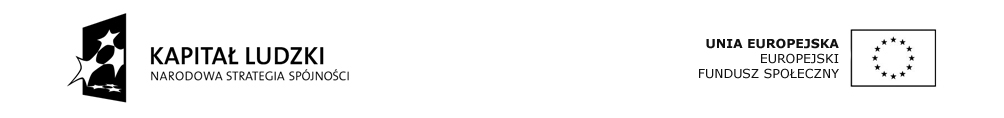 * obowiązek opatrzenia wniosku pieczęcią i podpisem nie dotyczy wniosków składanych jedynie w formie elektronicznej za pośrednictwem elektronicznej platformy usług administracji publicznej (ePUAP) lub w inny równoważny sposób* obowiązek opatrzenia wniosku pieczęcią i podpisem nie dotyczy wniosków składanych jedynie w formie elektronicznej za pośrednictwem elektronicznej platformy usług administracji publicznej (ePUAP) lub w inny równoważny sposóbHarmonogram realizacji projektuInformacje wypełniane przez instytucję przyjmującą wniosekData przyjęcia wniosku:Numer kancelaryjny wniosku:Numer wniosku w Krajowym Systemie Informatycznym:Imię i nazwisko osoby przyjmującej wniosek:I. INFORMACJE O PROJEKCIE1.1 Numer i nazwa Priorytetu: [wybór z listy]1.2 Numer i nazwa Działania: [wybór z listy]1.3 Numer i nazwa Poddziałania: [wybór z listy]1.4 Województwo: [wybór z listy]1.5 Instytucja, w której wniosek zostanie złożony: [wybór z listy]1.6 Numer konkursu:  [tekst]1.7 Tytuł projektu: [tekst]1.8 Okres realizacji projektu: od:       do:      [wybór dat z kalendarza]1.9 Obszar realizacji projektu: [wybór z listy - cała Polska, województwo, powiat, gmina]1.10 Wyodrębniony projekt współpracy ponadnarodowej: [ ‘TAK’ – ‘NIE’]1.11 Projekt innowacyjny: [ ‘TAK’ – ‘NIE’]1.12 Projekt z komponentem ponadnarodowym: [ ‘TAK’ – ‘NIE’]II. BENEFICJENT (PROJEKTODAWCA)2.1 Nazwa projektodawcy: [tekst]2.2 Status prawny: [wybór z listy]2.3 NIP: [tekst oraz check-box: ‘PL’ – ‘Inny’]2.4 REGON: [tekst]2.5 Adres siedziby: 					Ulica:					Nr domu:					Nr lokalu:                                        Miejscowość:					Kod pocztowy: [tekst oraz check-box: ‘PL’ – ‘Inny’]					Telefon:					Fax:2.6 Osoba/y uprawniona/e do podejmowania decyzji wiążących w imieniu projektodawcy: [tekst]2.7 Osoba do kontaktów roboczych: [tekst]2.7.1 Numer telefonu: [tekst]2.7.2 Adres poczty elektronicznej: [tekst]2.7.3 Numer faksu: [tekst]2.7.4 Adres: [tekst – jeśli inny niż w pkt. 2.5]2.8 Partnerzy: [check-box: ‘TAK’ – ‘NIE’]2.8.1 Nazwa organizacji/instytucji: [tekst]2.8.2 Status prawny: [wybór z listy]2.8.3 Adres siedziby: [tekst]III. CHARAKTERYSTYKA PROJEKTU
(maksymalnie 15 000/20 000/25 000/30 000 znaków)III. CHARAKTERYSTYKA PROJEKTU
(maksymalnie 15 000/20 000/25 000/30 000 znaków)III. CHARAKTERYSTYKA PROJEKTU
(maksymalnie 15 000/20 000/25 000/30 000 znaków)III. CHARAKTERYSTYKA PROJEKTU
(maksymalnie 15 000/20 000/25 000/30 000 znaków)III. CHARAKTERYSTYKA PROJEKTU
(maksymalnie 15 000/20 000/25 000/30 000 znaków)III. CHARAKTERYSTYKA PROJEKTU
(maksymalnie 15 000/20 000/25 000/30 000 znaków)III. CHARAKTERYSTYKA PROJEKTU
(maksymalnie 15 000/20 000/25 000/30 000 znaków)III. CHARAKTERYSTYKA PROJEKTU
(maksymalnie 15 000/20 000/25 000/30 000 znaków)III. CHARAKTERYSTYKA PROJEKTU
(maksymalnie 15 000/20 000/25 000/30 000 znaków)III. CHARAKTERYSTYKA PROJEKTU
(maksymalnie 15 000/20 000/25 000/30 000 znaków)3.1  Uzasadnienie potrzeby realizacji i cele projektu3.1  Uzasadnienie potrzeby realizacji i cele projektu3.1  Uzasadnienie potrzeby realizacji i cele projektu3.1  Uzasadnienie potrzeby realizacji i cele projektu3.1  Uzasadnienie potrzeby realizacji i cele projektu3.1  Uzasadnienie potrzeby realizacji i cele projektu3.1  Uzasadnienie potrzeby realizacji i cele projektu3.1  Uzasadnienie potrzeby realizacji i cele projektu3.1  Uzasadnienie potrzeby realizacji i cele projektu3.1  Uzasadnienie potrzeby realizacji i cele projektu-Uzasadnij potrzebę realizacji projektu Uzasadnij potrzebę realizacji projektu Uzasadnij potrzebę realizacji projektu Uzasadnij potrzebę realizacji projektu Uzasadnij potrzebę realizacji projektu Uzasadnij potrzebę realizacji projektu Uzasadnij potrzebę realizacji projektu Uzasadnij potrzebę realizacji projektu Uzasadnij potrzebę realizacji projektu -Wskaż cel główny oraz cele szczegółowe projektu  Wskaż cel główny oraz cele szczegółowe projektu  Wskaż cel główny oraz cele szczegółowe projektu  Wskaż cel główny oraz cele szczegółowe projektu  Wskaż cel główny oraz cele szczegółowe projektu  Wskaż cel główny oraz cele szczegółowe projektu  Wskaż cel główny oraz cele szczegółowe projektu  Wskaż cel główny oraz cele szczegółowe projektu  Wskaż cel główny oraz cele szczegółowe projektu  -Określ, w jaki sposób mierzona będzie realizacja celów (ustal wskaźniki pomiaru celów)Określ, w jaki sposób mierzona będzie realizacja celów (ustal wskaźniki pomiaru celów)Określ, w jaki sposób mierzona będzie realizacja celów (ustal wskaźniki pomiaru celów)Określ, w jaki sposób mierzona będzie realizacja celów (ustal wskaźniki pomiaru celów)Określ, w jaki sposób mierzona będzie realizacja celów (ustal wskaźniki pomiaru celów)Określ, w jaki sposób mierzona będzie realizacja celów (ustal wskaźniki pomiaru celów)Określ, w jaki sposób mierzona będzie realizacja celów (ustal wskaźniki pomiaru celów)Określ, w jaki sposób mierzona będzie realizacja celów (ustal wskaźniki pomiaru celów)Określ, w jaki sposób mierzona będzie realizacja celów (ustal wskaźniki pomiaru celów)-Określ wartość obecną wskaźnika (stan wyjściowy projektu) i wartość docelową wskaźnika (której osiągnięcie będzie uznane za zrealizowanie danego celu)Określ wartość obecną wskaźnika (stan wyjściowy projektu) i wartość docelową wskaźnika (której osiągnięcie będzie uznane za zrealizowanie danego celu)Określ wartość obecną wskaźnika (stan wyjściowy projektu) i wartość docelową wskaźnika (której osiągnięcie będzie uznane za zrealizowanie danego celu)Określ wartość obecną wskaźnika (stan wyjściowy projektu) i wartość docelową wskaźnika (której osiągnięcie będzie uznane za zrealizowanie danego celu)Określ wartość obecną wskaźnika (stan wyjściowy projektu) i wartość docelową wskaźnika (której osiągnięcie będzie uznane za zrealizowanie danego celu)Określ wartość obecną wskaźnika (stan wyjściowy projektu) i wartość docelową wskaźnika (której osiągnięcie będzie uznane za zrealizowanie danego celu)Określ wartość obecną wskaźnika (stan wyjściowy projektu) i wartość docelową wskaźnika (której osiągnięcie będzie uznane za zrealizowanie danego celu)Określ wartość obecną wskaźnika (stan wyjściowy projektu) i wartość docelową wskaźnika (której osiągnięcie będzie uznane za zrealizowanie danego celu)Określ wartość obecną wskaźnika (stan wyjściowy projektu) i wartość docelową wskaźnika (której osiągnięcie będzie uznane za zrealizowanie danego celu)-Określ, w jaki sposób i na jakiej podstawie mierzone będą wskaźniki realizacji poszczególnych celów (ustal źródło weryfikacji/pozyskania danych do pomiaru wskaźnika oraz częstotliwość pomiaru)Określ, w jaki sposób i na jakiej podstawie mierzone będą wskaźniki realizacji poszczególnych celów (ustal źródło weryfikacji/pozyskania danych do pomiaru wskaźnika oraz częstotliwość pomiaru)Określ, w jaki sposób i na jakiej podstawie mierzone będą wskaźniki realizacji poszczególnych celów (ustal źródło weryfikacji/pozyskania danych do pomiaru wskaźnika oraz częstotliwość pomiaru)Określ, w jaki sposób i na jakiej podstawie mierzone będą wskaźniki realizacji poszczególnych celów (ustal źródło weryfikacji/pozyskania danych do pomiaru wskaźnika oraz częstotliwość pomiaru)Określ, w jaki sposób i na jakiej podstawie mierzone będą wskaźniki realizacji poszczególnych celów (ustal źródło weryfikacji/pozyskania danych do pomiaru wskaźnika oraz częstotliwość pomiaru)Określ, w jaki sposób i na jakiej podstawie mierzone będą wskaźniki realizacji poszczególnych celów (ustal źródło weryfikacji/pozyskania danych do pomiaru wskaźnika oraz częstotliwość pomiaru)Określ, w jaki sposób i na jakiej podstawie mierzone będą wskaźniki realizacji poszczególnych celów (ustal źródło weryfikacji/pozyskania danych do pomiaru wskaźnika oraz częstotliwość pomiaru)Określ, w jaki sposób i na jakiej podstawie mierzone będą wskaźniki realizacji poszczególnych celów (ustal źródło weryfikacji/pozyskania danych do pomiaru wskaźnika oraz częstotliwość pomiaru)Określ, w jaki sposób i na jakiej podstawie mierzone będą wskaźniki realizacji poszczególnych celów (ustal źródło weryfikacji/pozyskania danych do pomiaru wskaźnika oraz częstotliwość pomiaru)3.1.1 Uzasadnienie potrzeby realizacji projektu [tekst]3.1.1 Uzasadnienie potrzeby realizacji projektu [tekst]3.1.1 Uzasadnienie potrzeby realizacji projektu [tekst]3.1.1 Uzasadnienie potrzeby realizacji projektu [tekst]3.1.1 Uzasadnienie potrzeby realizacji projektu [tekst]3.1.1 Uzasadnienie potrzeby realizacji projektu [tekst]3.1.1 Uzasadnienie potrzeby realizacji projektu [tekst]3.1.1 Uzasadnienie potrzeby realizacji projektu [tekst]3.1.1 Uzasadnienie potrzeby realizacji projektu [tekst]3.1.1 Uzasadnienie potrzeby realizacji projektu [tekst]-Wskaż problem, na który odpowiedź stanowi cel główny projektuWskaż problem, na który odpowiedź stanowi cel główny projektuWskaż problem, na który odpowiedź stanowi cel główny projektuWskaż problem, na który odpowiedź stanowi cel główny projektuWskaż problem, na który odpowiedź stanowi cel główny projektuWskaż problem, na który odpowiedź stanowi cel główny projektuWskaż problem, na który odpowiedź stanowi cel główny projektuWskaż problem, na który odpowiedź stanowi cel główny projektuWskaż problem, na który odpowiedź stanowi cel główny projektu-Przedstaw opis sytuacji problemowej, do której odnosi się projekt (z uwzględnieniem sytuacji kobiet i mężczyzn), uwzględniając dane statystyczne odnoszące się do obszaru realizacji projektuPrzedstaw opis sytuacji problemowej, do której odnosi się projekt (z uwzględnieniem sytuacji kobiet i mężczyzn), uwzględniając dane statystyczne odnoszące się do obszaru realizacji projektuPrzedstaw opis sytuacji problemowej, do której odnosi się projekt (z uwzględnieniem sytuacji kobiet i mężczyzn), uwzględniając dane statystyczne odnoszące się do obszaru realizacji projektuPrzedstaw opis sytuacji problemowej, do której odnosi się projekt (z uwzględnieniem sytuacji kobiet i mężczyzn), uwzględniając dane statystyczne odnoszące się do obszaru realizacji projektuPrzedstaw opis sytuacji problemowej, do której odnosi się projekt (z uwzględnieniem sytuacji kobiet i mężczyzn), uwzględniając dane statystyczne odnoszące się do obszaru realizacji projektuPrzedstaw opis sytuacji problemowej, do której odnosi się projekt (z uwzględnieniem sytuacji kobiet i mężczyzn), uwzględniając dane statystyczne odnoszące się do obszaru realizacji projektuPrzedstaw opis sytuacji problemowej, do której odnosi się projekt (z uwzględnieniem sytuacji kobiet i mężczyzn), uwzględniając dane statystyczne odnoszące się do obszaru realizacji projektuPrzedstaw opis sytuacji problemowej, do której odnosi się projekt (z uwzględnieniem sytuacji kobiet i mężczyzn), uwzględniając dane statystyczne odnoszące się do obszaru realizacji projektuPrzedstaw opis sytuacji problemowej, do której odnosi się projekt (z uwzględnieniem sytuacji kobiet i mężczyzn), uwzględniając dane statystyczne odnoszące się do obszaru realizacji projektu-Przedstaw dostępne dane statystyczne uzasadniające cel główny projektuPrzedstaw dostępne dane statystyczne uzasadniające cel główny projektuPrzedstaw dostępne dane statystyczne uzasadniające cel główny projektuPrzedstaw dostępne dane statystyczne uzasadniające cel główny projektuPrzedstaw dostępne dane statystyczne uzasadniające cel główny projektuPrzedstaw dostępne dane statystyczne uzasadniające cel główny projektuPrzedstaw dostępne dane statystyczne uzasadniające cel główny projektuPrzedstaw dostępne dane statystyczne uzasadniające cel główny projektuPrzedstaw dostępne dane statystyczne uzasadniające cel główny projektu-Opisz wpływ, jaki realizacja projektu może mieć na podmioty inne niż grupa docelowaOpisz wpływ, jaki realizacja projektu może mieć na podmioty inne niż grupa docelowaOpisz wpływ, jaki realizacja projektu może mieć na podmioty inne niż grupa docelowaOpisz wpływ, jaki realizacja projektu może mieć na podmioty inne niż grupa docelowaOpisz wpływ, jaki realizacja projektu może mieć na podmioty inne niż grupa docelowaOpisz wpływ, jaki realizacja projektu może mieć na podmioty inne niż grupa docelowaOpisz wpływ, jaki realizacja projektu może mieć na podmioty inne niż grupa docelowaOpisz wpływ, jaki realizacja projektu może mieć na podmioty inne niż grupa docelowaOpisz wpływ, jaki realizacja projektu może mieć na podmioty inne niż grupa docelowateksttekstteksttekstteksttekstteksttekstteksttekst3.1.2 Cel główny projektu3.1.2 Cel główny projektuWskaźnik pomiaru celuWartość obecna wskaźnikaWartość obecna wskaźnikaWartość obecna wskaźnikaWartość docelowa wskaźnikaWartość docelowa wskaźnikaWartość docelowa wskaźnikaŹródło weryfikacji/pozyskania danych do pomiaru wskaźnika oraz częstotliwość pomiaru3.1.2 Cel główny projektu3.1.2 Cel główny projektuWskaźnik pomiaru celuK M O K M O Źródło weryfikacji/pozyskania danych do pomiaru wskaźnika oraz częstotliwość pomiaruteksttekst1. tekst lub wybór z listy rozwijanejtekstteksttekst… tekst lub wybór z listy rozwijanejtekst3.1.3 Cele szczegółowe projektu3.1.3 Cele szczegółowe projektuWskaźnik pomiaru celuWartość obecna wskaźnikaWartość obecna wskaźnikaWartość obecna wskaźnikaWartość docelowa wskaźnikaWartość docelowa wskaźnikaWartość docelowa wskaźnikaŹródło weryfikacji/pozyskania danych do pomiaru wskaźnika oraz częstotliwość pomiaru3.1.3 Cele szczegółowe projektu3.1.3 Cele szczegółowe projektuWskaźnik pomiaru celuK M O K M O Źródło weryfikacji/pozyskania danych do pomiaru wskaźnika oraz częstotliwość pomiaru1. tekst1. tekst1. tekst lub wybór z listy rozwijanejtekst1. tekst1. tekst… tekst lub wybór z listy rozwijanejtekst… tekst… tekst1. tekst lub wybór z listy rozwijanejtekst… tekst… tekst… tekst lub wybór z listy rozwijanejtekst3.2 Grupy docelowe (nie dotyczy projektów informacyjnych i badawczych, w których nie jest udzielane bezpośrednie wsparcie dla osób) [tekst]3.2 Grupy docelowe (nie dotyczy projektów informacyjnych i badawczych, w których nie jest udzielane bezpośrednie wsparcie dla osób) [tekst]-Scharakteryzuj osoby i/lub instytucje, które zostaną objęte wsparciem z punktu widzenia istotnych dla projektu cech (np. wiek, status zawodowy, wykształcenie, płeć)-Uzasadnij wybór grupy docelowej, która objęta zostanie wsparciem-Opisz sposób rekrutacji uczestników/uczestniczek odnosząc się do planu rekrutacji, procedury rekrutacyjnej, dodatkowego naboru oraz katalogu przejrzystych kryteriów rekrutacji (z uwzględnieniem podziału K/M)-Opisz potrzeby, bariery i oczekiwania uczestników/uczestniczek projektu oraz podaj wiarygodne źródła pozyskania danych o skali zainteresowania potencjalnych uczestników/uczestniczek planowanym wsparciem projektowymteksttekst3.2.1 Przewidywana liczba osób/instytucji objętych wsparciem EFS w ramach projektu i ich status  (ilościowe) (nie dotyczy projektów informacyjnych i badawczych, w których nie jest udzielane bezpośrednie wsparcie dla osób)3.2.1 Przewidywana liczba osób/instytucji objętych wsparciem EFS w ramach projektu i ich status  (ilościowe) (nie dotyczy projektów informacyjnych i badawczych, w których nie jest udzielane bezpośrednie wsparcie dla osób)3.2.1 Przewidywana liczba osób/instytucji objętych wsparciem EFS w ramach projektu i ich status  (ilościowe) (nie dotyczy projektów informacyjnych i badawczych, w których nie jest udzielane bezpośrednie wsparcie dla osób)3.2.1 Przewidywana liczba osób/instytucji objętych wsparciem EFS w ramach projektu i ich status  (ilościowe) (nie dotyczy projektów informacyjnych i badawczych, w których nie jest udzielane bezpośrednie wsparcie dla osób)3.2.1 Przewidywana liczba osób/instytucji objętych wsparciem EFS w ramach projektu i ich status  (ilościowe) (nie dotyczy projektów informacyjnych i badawczych, w których nie jest udzielane bezpośrednie wsparcie dla osób)Status uczestnika Status uczestnika Liczba osóbLiczba osóbLiczba osóbStatus uczestnika Status uczestnika K M O BezrobotniBezrobotniw tym osoby długotrwale bezrobotnew tym osoby długotrwale bezrobotneOsoby nieaktywne zawodowoOsoby nieaktywne zawodowow tym osoby uczące lub kształcące sięw tym osoby uczące lub kształcące sięZatrudnieniZatrudnieniw tym rolnicyw tym rolnicyw tym samozatrudnieniw tym samozatrudnieniw tym zatrudnieni w mikroprzedsiębiorstwachw tym zatrudnieni w mikroprzedsiębiorstwachw tym zatrudnieni w małych przedsiębiorstwachw tym zatrudnieni w małych przedsiębiorstwachw tym zatrudnieni w średnich przedsiębiorstwachw tym zatrudnieni w średnich przedsiębiorstwachw tym zatrudnieni w dużych przedsiębiorstwachw tym zatrudnieni w dużych przedsiębiorstwachw tym zatrudnieni w administracji publicznejw tym zatrudnieni w administracji publicznejw tym zatrudnieni w organizacjach pozarządowychw tym zatrudnieni w organizacjach pozarządowychOgółemOgółemw tym osoby należące do mniejszości narodowych i etnicznychw tym osoby należące do mniejszości narodowych i etnicznychw tym migranciw tym migranciw tym osoby niepełnosprawnew tym osoby niepełnosprawnew tym osoby z terenów wiejskichw tym osoby z terenów wiejskichPrzedsiębiorstwa objęte wsparciem LiczbaLiczbaLiczbaLiczbaMikroprzedsiębiorstwaMałe przedsiębiorstwaŚrednie przedsiębiorstwaDuże przedsiębiorstwa3.3 Zadania [tekst]3.3 Zadania [tekst]3.3 Zadania [tekst]3.3 Zadania [tekst]-Przyporządkuj poszczególne zadania do danego celu szczegółowego, do którego osiągnięcia przyczyni się realizacja danego zadaniaPrzyporządkuj poszczególne zadania do danego celu szczegółowego, do którego osiągnięcia przyczyni się realizacja danego zadaniaPrzyporządkuj poszczególne zadania do danego celu szczegółowego, do którego osiągnięcia przyczyni się realizacja danego zadania-Opisz zadania podejmowane w projekcie, zgodnie z chronologią zadań wskazaną w budżecie i harmonogramie wraz z uzasadnieniem Opisz zadania podejmowane w projekcie, zgodnie z chronologią zadań wskazaną w budżecie i harmonogramie wraz z uzasadnieniem Opisz zadania podejmowane w projekcie, zgodnie z chronologią zadań wskazaną w budżecie i harmonogramie wraz z uzasadnieniem -Opisz produkty, które będą wytworzone w ramach realizacji zadańOpisz produkty, które będą wytworzone w ramach realizacji zadańOpisz produkty, które będą wytworzone w ramach realizacji zadańNrNazwa zadaniaSzczegółowy opis zadania i produktów, które będą wytworzone w ramach jego realizacji Cel szczegółowy projektu1teksttekst1. słownik (lista rozwijana zgodna z treścią kolumny nr 1 pkt. 3.1.3)1teksttekst… słownik (lista rozwijana zgodna
 z treścią kolumny nr 1 pkt. 3.1.3)…teksttekst1. słownik (lista rozwijana zgodna z treścią kolumny nr 1 pkt. 3.1.3)…teksttekst… słownik (lista rozwijana zgodna 
z treścią kolumny nr 1 pkt. 3.1.3)NWSPÓŁPRACA PONADNARODOWAtekst1. słownik (lista rozwijana zgodna z treścią kolumny nr 1 pkt. 3.1.3)NWSPÓŁPRACA PONADNARODOWAtekst… słownik (lista rozwijana zgodna 
z treścią kolumny nr 1 pkt. 3.1.3)MZARZĄDZANIE PROJEKTEMOpis w punkcie 3.73.4 Ryzyko nieosiągnięcia założeń projektu (dotyczy projektów, których wnioskowana kwota dofinansowania jest równa albo przekracza 2 mln zł) [tekst]3.4 Ryzyko nieosiągnięcia założeń projektu (dotyczy projektów, których wnioskowana kwota dofinansowania jest równa albo przekracza 2 mln zł) [tekst]3.4 Ryzyko nieosiągnięcia założeń projektu (dotyczy projektów, których wnioskowana kwota dofinansowania jest równa albo przekracza 2 mln zł) [tekst]3.4 Ryzyko nieosiągnięcia założeń projektu (dotyczy projektów, których wnioskowana kwota dofinansowania jest równa albo przekracza 2 mln zł) [tekst]3.4 Ryzyko nieosiągnięcia założeń projektu (dotyczy projektów, których wnioskowana kwota dofinansowania jest równa albo przekracza 2 mln zł) [tekst]3.4 Ryzyko nieosiągnięcia założeń projektu (dotyczy projektów, których wnioskowana kwota dofinansowania jest równa albo przekracza 2 mln zł) [tekst]3.4 Ryzyko nieosiągnięcia założeń projektu (dotyczy projektów, których wnioskowana kwota dofinansowania jest równa albo przekracza 2 mln zł) [tekst]--Zidentyfikuj sytuacje, których wystąpienie utrudni lub uniemożliwi osiągnięcie celów szczegółowych projektu lub wskaźników pomiaru celówZidentyfikuj sytuacje, których wystąpienie utrudni lub uniemożliwi osiągnięcie celów szczegółowych projektu lub wskaźników pomiaru celówZidentyfikuj sytuacje, których wystąpienie utrudni lub uniemożliwi osiągnięcie celów szczegółowych projektu lub wskaźników pomiaru celówZidentyfikuj sytuacje, których wystąpienie utrudni lub uniemożliwi osiągnięcie celów szczegółowych projektu lub wskaźników pomiaru celówZidentyfikuj sytuacje, których wystąpienie utrudni lub uniemożliwi osiągnięcie celów szczegółowych projektu lub wskaźników pomiaru celów--Wskaż sposób identyfikacji wystąpienia takich sytuacji (zajścia ryzyka)Wskaż sposób identyfikacji wystąpienia takich sytuacji (zajścia ryzyka)Wskaż sposób identyfikacji wystąpienia takich sytuacji (zajścia ryzyka)Wskaż sposób identyfikacji wystąpienia takich sytuacji (zajścia ryzyka)Wskaż sposób identyfikacji wystąpienia takich sytuacji (zajścia ryzyka)--Opisz działania, które zostaną podjęte, aby zapobiec wystąpieniu ryzyka i jakie będą mogły zostać podjęte, aby zminimalizować skutki wystąpienia ryzykaOpisz działania, które zostaną podjęte, aby zapobiec wystąpieniu ryzyka i jakie będą mogły zostać podjęte, aby zminimalizować skutki wystąpienia ryzykaOpisz działania, które zostaną podjęte, aby zapobiec wystąpieniu ryzyka i jakie będą mogły zostać podjęte, aby zminimalizować skutki wystąpienia ryzykaOpisz działania, które zostaną podjęte, aby zapobiec wystąpieniu ryzyka i jakie będą mogły zostać podjęte, aby zminimalizować skutki wystąpienia ryzykaOpisz działania, które zostaną podjęte, aby zapobiec wystąpieniu ryzyka i jakie będą mogły zostać podjęte, aby zminimalizować skutki wystąpienia ryzykaCel szczegółowyCel szczegółowyCel szczegółowySytuacja, której wystąpienie może uniemożliwić lub utrudnić osiągnięcie danego celu lub wskaźnika jego pomiaruSytuacja, której wystąpienie może uniemożliwić lub utrudnić osiągnięcie danego celu lub wskaźnika jego pomiaruSposób identyfikacji wystąpienia sytuacji ryzykaOpis działań, które zostaną podjęte w celu uniknięcia wystąpienia sytuacji ryzyka (zapobieganie) oraz w przypadku wystąpienia sytuacji ryzyka (minimalizowanie)1. słownik (lista rozwijana zgodna z treścią kolumny nr 1 pkt. 3.1.3)1. słownik (lista rozwijana zgodna z treścią kolumny nr 1 pkt. 3.1.3)1. słownik (lista rozwijana zgodna z treścią kolumny nr 1 pkt. 3.1.3)1. tekst1. teksttekstzapobieganie1. słownik (lista rozwijana zgodna z treścią kolumny nr 1 pkt. 3.1.3)1. słownik (lista rozwijana zgodna z treścią kolumny nr 1 pkt. 3.1.3)1. słownik (lista rozwijana zgodna z treścią kolumny nr 1 pkt. 3.1.3)1. tekst1. tekstteksttekst1. słownik (lista rozwijana zgodna z treścią kolumny nr 1 pkt. 3.1.3)1. słownik (lista rozwijana zgodna z treścią kolumny nr 1 pkt. 3.1.3)1. słownik (lista rozwijana zgodna z treścią kolumny nr 1 pkt. 3.1.3)1. tekst1. teksttekstminimalizowanie1. słownik (lista rozwijana zgodna z treścią kolumny nr 1 pkt. 3.1.3)1. słownik (lista rozwijana zgodna z treścią kolumny nr 1 pkt. 3.1.3)1. słownik (lista rozwijana zgodna z treścią kolumny nr 1 pkt. 3.1.3)1. tekst1. tekstteksttekst1. słownik (lista rozwijana zgodna z treścią kolumny nr 1 pkt. 3.1.3)1. słownik (lista rozwijana zgodna z treścią kolumny nr 1 pkt. 3.1.3)1. słownik (lista rozwijana zgodna z treścią kolumny nr 1 pkt. 3.1.3)… tekst… teksttekstzapobieganie1. słownik (lista rozwijana zgodna z treścią kolumny nr 1 pkt. 3.1.3)1. słownik (lista rozwijana zgodna z treścią kolumny nr 1 pkt. 3.1.3)1. słownik (lista rozwijana zgodna z treścią kolumny nr 1 pkt. 3.1.3)… tekst… tekstteksttekst1. słownik (lista rozwijana zgodna z treścią kolumny nr 1 pkt. 3.1.3)1. słownik (lista rozwijana zgodna z treścią kolumny nr 1 pkt. 3.1.3)1. słownik (lista rozwijana zgodna z treścią kolumny nr 1 pkt. 3.1.3)… tekst… teksttekstminimalizowanie1. słownik (lista rozwijana zgodna z treścią kolumny nr 1 pkt. 3.1.3)1. słownik (lista rozwijana zgodna z treścią kolumny nr 1 pkt. 3.1.3)1. słownik (lista rozwijana zgodna z treścią kolumny nr 1 pkt. 3.1.3)… tekst… tekstteksttekst… słownik (lista rozwijana zgodna z treścią kolumny nr 1 pkt. 3.1.3)… słownik (lista rozwijana zgodna z treścią kolumny nr 1 pkt. 3.1.3)… słownik (lista rozwijana zgodna z treścią kolumny nr 1 pkt. 3.1.3)1. tekst1. teksttekstzapobieganie… słownik (lista rozwijana zgodna z treścią kolumny nr 1 pkt. 3.1.3)… słownik (lista rozwijana zgodna z treścią kolumny nr 1 pkt. 3.1.3)… słownik (lista rozwijana zgodna z treścią kolumny nr 1 pkt. 3.1.3)1. tekst1. tekstteksttekst… słownik (lista rozwijana zgodna z treścią kolumny nr 1 pkt. 3.1.3)… słownik (lista rozwijana zgodna z treścią kolumny nr 1 pkt. 3.1.3)… słownik (lista rozwijana zgodna z treścią kolumny nr 1 pkt. 3.1.3)1. tekst1. teksttekstminimalizowanie… słownik (lista rozwijana zgodna z treścią kolumny nr 1 pkt. 3.1.3)… słownik (lista rozwijana zgodna z treścią kolumny nr 1 pkt. 3.1.3)… słownik (lista rozwijana zgodna z treścią kolumny nr 1 pkt. 3.1.3)1. tekst1. tekstteksttekst… słownik (lista rozwijana zgodna z treścią kolumny nr 1 pkt. 3.1.3)… słownik (lista rozwijana zgodna z treścią kolumny nr 1 pkt. 3.1.3)… słownik (lista rozwijana zgodna z treścią kolumny nr 1 pkt. 3.1.3)… tekst… teksttekstzapobieganie… słownik (lista rozwijana zgodna z treścią kolumny nr 1 pkt. 3.1.3)… słownik (lista rozwijana zgodna z treścią kolumny nr 1 pkt. 3.1.3)… słownik (lista rozwijana zgodna z treścią kolumny nr 1 pkt. 3.1.3)… tekst… tekstteksttekst… słownik (lista rozwijana zgodna z treścią kolumny nr 1 pkt. 3.1.3)… słownik (lista rozwijana zgodna z treścią kolumny nr 1 pkt. 3.1.3)… słownik (lista rozwijana zgodna z treścią kolumny nr 1 pkt. 3.1.3)… tekst… teksttekstminimalizowanie… słownik (lista rozwijana zgodna z treścią kolumny nr 1 pkt. 3.1.3)… słownik (lista rozwijana zgodna z treścią kolumny nr 1 pkt. 3.1.3)… słownik (lista rozwijana zgodna z treścią kolumny nr 1 pkt. 3.1.3)… tekst… tekstteksttekst3.5 Oddziaływanie projektu [tekst]3.5 Oddziaływanie projektu [tekst]3.5 Oddziaływanie projektu [tekst]3.5 Oddziaływanie projektu [tekst]3.5 Oddziaływanie projektu [tekst]3.5 Oddziaływanie projektu [tekst]3.5 Oddziaływanie projektu [tekst]-Opisz, w jaki sposób osiągnięcie celu głównego projektu przyczyni się do osiągnięcia oczekiwanych efektów realizacji Priorytetu PO KLOpisz, w jaki sposób osiągnięcie celu głównego projektu przyczyni się do osiągnięcia oczekiwanych efektów realizacji Priorytetu PO KLOpisz, w jaki sposób osiągnięcie celu głównego projektu przyczyni się do osiągnięcia oczekiwanych efektów realizacji Priorytetu PO KLOpisz, w jaki sposób osiągnięcie celu głównego projektu przyczyni się do osiągnięcia oczekiwanych efektów realizacji Priorytetu PO KLOpisz, w jaki sposób osiągnięcie celu głównego projektu przyczyni się do osiągnięcia oczekiwanych efektów realizacji Priorytetu PO KLOpisz, w jaki sposób osiągnięcie celu głównego projektu przyczyni się do osiągnięcia oczekiwanych efektów realizacji Priorytetu PO KL-Opisz wartość dodaną projektuOpisz wartość dodaną projektuOpisz wartość dodaną projektuOpisz wartość dodaną projektuOpisz wartość dodaną projektuOpisz wartość dodaną projektuOczekiwany efekt realizacji PO KLOczekiwany efekt realizacji PO KLOczekiwany efekt realizacji PO KLOczekiwany efekt realizacji PO KLOpis wpływu realizacji celu głównego projektu i planowanych do osiągnięcia w jego ramach wskaźników na osiągnięcie oczekiwanego efektu realizacji Priorytetu PO KLOpis wpływu realizacji celu głównego projektu i planowanych do osiągnięcia w jego ramach wskaźników na osiągnięcie oczekiwanego efektu realizacji Priorytetu PO KLOpis wpływu realizacji celu głównego projektu i planowanych do osiągnięcia w jego ramach wskaźników na osiągnięcie oczekiwanego efektu realizacji Priorytetu PO KL1. słownik (lista rozwijana zgodna z zapisami PO KL dotyczącymi Priorytetu, w którym realizowany ma być projekt)1. słownik (lista rozwijana zgodna z zapisami PO KL dotyczącymi Priorytetu, w którym realizowany ma być projekt)1. słownik (lista rozwijana zgodna z zapisami PO KL dotyczącymi Priorytetu, w którym realizowany ma być projekt)1. słownik (lista rozwijana zgodna z zapisami PO KL dotyczącymi Priorytetu, w którym realizowany ma być projekt)tekstteksttekst… słownik (lista rozwijana zgodna z zapisami PO KL dotyczącymi Priorytetu, w którym realizowany ma być projekt)… słownik (lista rozwijana zgodna z zapisami PO KL dotyczącymi Priorytetu, w którym realizowany ma być projekt)… słownik (lista rozwijana zgodna z zapisami PO KL dotyczącymi Priorytetu, w którym realizowany ma być projekt)… słownik (lista rozwijana zgodna z zapisami PO KL dotyczącymi Priorytetu, w którym realizowany ma być projekt)tekstteksttekst3.6 Potencjał i doświadczenie projektodawcy [tekst]3.6 Potencjał i doświadczenie projektodawcy [tekst]-Opisz doświadczenie beneficjenta/partnerów w realizacji podobnych przedsięwzięć/projektów -Przedstaw informacje potwierdzające potencjał finansowy beneficjenta/partnerów do realizacji projektu teksttekst3.7 Opis sposobu zarządzania projektem [tekst]3.7 Opis sposobu zarządzania projektem [tekst]-Opisz, w jaki sposób projekt będzie zarządzany (z uwzględnieniem zasady równości szans kobiet i mężczyzn)-Opisz, jakie zaplecze techniczne oraz jaka kadra zaangażowane będą w realizację projektu (wskaż osoby/stanowiska w projekcie i ich niezbędne kompetencje)-Uzasadnij wybór partnerów projektu (jeżeli dotyczy)-Opisz rolę partnerów (zadania, za które odpowiedzialny będzie każdy z partnerów) lub innych instytucji zaangażowanych w projekt (jeżeli dotyczy)-Opisz, wykonanie których zadań realizowanych w ramach projektu będzie zlecane innym podmiotom i uzasadnij zlecanie realizacji zadań (w przypadku, gdy wykonanie zadań realizowanych w ramach projektu będzie zlecane innym podmiotom) -Opisz działania, jakie będą prowadzone w celu monitoringu projektu i jego uczestnikówteksttekstIII. CHARAKTERYSTYKA PROJEKTU*
(maksymalnie 35 000 znaków)* Wzór części trzeciej wniosku dla projektów innowacyjnychIII. CHARAKTERYSTYKA PROJEKTU*
(maksymalnie 35 000 znaków)* Wzór części trzeciej wniosku dla projektów innowacyjnychIII. CHARAKTERYSTYKA PROJEKTU*
(maksymalnie 35 000 znaków)* Wzór części trzeciej wniosku dla projektów innowacyjnychIII. CHARAKTERYSTYKA PROJEKTU*
(maksymalnie 35 000 znaków)* Wzór części trzeciej wniosku dla projektów innowacyjnychIII. CHARAKTERYSTYKA PROJEKTU*
(maksymalnie 35 000 znaków)* Wzór części trzeciej wniosku dla projektów innowacyjnychIII. CHARAKTERYSTYKA PROJEKTU*
(maksymalnie 35 000 znaków)* Wzór części trzeciej wniosku dla projektów innowacyjnychIII. CHARAKTERYSTYKA PROJEKTU*
(maksymalnie 35 000 znaków)* Wzór części trzeciej wniosku dla projektów innowacyjnychIII. CHARAKTERYSTYKA PROJEKTU*
(maksymalnie 35 000 znaków)* Wzór części trzeciej wniosku dla projektów innowacyjnychIII. CHARAKTERYSTYKA PROJEKTU*
(maksymalnie 35 000 znaków)* Wzór części trzeciej wniosku dla projektów innowacyjnychIII. CHARAKTERYSTYKA PROJEKTU*
(maksymalnie 35 000 znaków)* Wzór części trzeciej wniosku dla projektów innowacyjnych3.1  Uzasadnienie potrzeby realizacji i cele projektu3.1  Uzasadnienie potrzeby realizacji i cele projektu3.1  Uzasadnienie potrzeby realizacji i cele projektu3.1  Uzasadnienie potrzeby realizacji i cele projektu3.1  Uzasadnienie potrzeby realizacji i cele projektu3.1  Uzasadnienie potrzeby realizacji i cele projektu3.1  Uzasadnienie potrzeby realizacji i cele projektu3.1  Uzasadnienie potrzeby realizacji i cele projektu3.1  Uzasadnienie potrzeby realizacji i cele projektu3.1  Uzasadnienie potrzeby realizacji i cele projektuProjekty innowacyjne (testujące i upowszechniające):Projekty innowacyjne (testujące i upowszechniające):Projekty innowacyjne (testujące i upowszechniające):Projekty innowacyjne (testujące i upowszechniające):Projekty innowacyjne (testujące i upowszechniające):Projekty innowacyjne (testujące i upowszechniające):Projekty innowacyjne (testujące i upowszechniające):Projekty innowacyjne (testujące i upowszechniające):Projekty innowacyjne (testujące i upowszechniające):-Uzasadnij potrzebę realizacji projektu Uzasadnij potrzebę realizacji projektu Uzasadnij potrzebę realizacji projektu Uzasadnij potrzebę realizacji projektu Uzasadnij potrzebę realizacji projektu Uzasadnij potrzebę realizacji projektu Uzasadnij potrzebę realizacji projektu Uzasadnij potrzebę realizacji projektu Uzasadnij potrzebę realizacji projektu -Wskaż cel główny oraz cele szczegółowe projektu  Wskaż cel główny oraz cele szczegółowe projektu  Wskaż cel główny oraz cele szczegółowe projektu  Wskaż cel główny oraz cele szczegółowe projektu  Wskaż cel główny oraz cele szczegółowe projektu  Wskaż cel główny oraz cele szczegółowe projektu  Wskaż cel główny oraz cele szczegółowe projektu  Wskaż cel główny oraz cele szczegółowe projektu  Wskaż cel główny oraz cele szczegółowe projektu  -Określ, w jaki sposób mierzona będzie realizacja celów (ustal wskaźniki pomiaru celów)Określ, w jaki sposób mierzona będzie realizacja celów (ustal wskaźniki pomiaru celów)Określ, w jaki sposób mierzona będzie realizacja celów (ustal wskaźniki pomiaru celów)Określ, w jaki sposób mierzona będzie realizacja celów (ustal wskaźniki pomiaru celów)Określ, w jaki sposób mierzona będzie realizacja celów (ustal wskaźniki pomiaru celów)Określ, w jaki sposób mierzona będzie realizacja celów (ustal wskaźniki pomiaru celów)Określ, w jaki sposób mierzona będzie realizacja celów (ustal wskaźniki pomiaru celów)Określ, w jaki sposób mierzona będzie realizacja celów (ustal wskaźniki pomiaru celów)Określ, w jaki sposób mierzona będzie realizacja celów (ustal wskaźniki pomiaru celów)-Określ wartość obecną wskaźnika (stan wyjściowy projektu) i wartość docelową wskaźnika (której osiągnięcie będzie uznane za zrealizowanie danego celu)Określ wartość obecną wskaźnika (stan wyjściowy projektu) i wartość docelową wskaźnika (której osiągnięcie będzie uznane za zrealizowanie danego celu)Określ wartość obecną wskaźnika (stan wyjściowy projektu) i wartość docelową wskaźnika (której osiągnięcie będzie uznane za zrealizowanie danego celu)Określ wartość obecną wskaźnika (stan wyjściowy projektu) i wartość docelową wskaźnika (której osiągnięcie będzie uznane za zrealizowanie danego celu)Określ wartość obecną wskaźnika (stan wyjściowy projektu) i wartość docelową wskaźnika (której osiągnięcie będzie uznane za zrealizowanie danego celu)Określ wartość obecną wskaźnika (stan wyjściowy projektu) i wartość docelową wskaźnika (której osiągnięcie będzie uznane za zrealizowanie danego celu)Określ wartość obecną wskaźnika (stan wyjściowy projektu) i wartość docelową wskaźnika (której osiągnięcie będzie uznane za zrealizowanie danego celu)Określ wartość obecną wskaźnika (stan wyjściowy projektu) i wartość docelową wskaźnika (której osiągnięcie będzie uznane za zrealizowanie danego celu)Określ wartość obecną wskaźnika (stan wyjściowy projektu) i wartość docelową wskaźnika (której osiągnięcie będzie uznane za zrealizowanie danego celu)-Określ, w jaki sposób i na jakiej podstawie mierzone będą wskaźniki realizacji poszczególnych celów (ustal źródło weryfikacji/pozyskania danych do pomiaru wskaźnika oraz częstotliwość pomiaru)Określ, w jaki sposób i na jakiej podstawie mierzone będą wskaźniki realizacji poszczególnych celów (ustal źródło weryfikacji/pozyskania danych do pomiaru wskaźnika oraz częstotliwość pomiaru)Określ, w jaki sposób i na jakiej podstawie mierzone będą wskaźniki realizacji poszczególnych celów (ustal źródło weryfikacji/pozyskania danych do pomiaru wskaźnika oraz częstotliwość pomiaru)Określ, w jaki sposób i na jakiej podstawie mierzone będą wskaźniki realizacji poszczególnych celów (ustal źródło weryfikacji/pozyskania danych do pomiaru wskaźnika oraz częstotliwość pomiaru)Określ, w jaki sposób i na jakiej podstawie mierzone będą wskaźniki realizacji poszczególnych celów (ustal źródło weryfikacji/pozyskania danych do pomiaru wskaźnika oraz częstotliwość pomiaru)Określ, w jaki sposób i na jakiej podstawie mierzone będą wskaźniki realizacji poszczególnych celów (ustal źródło weryfikacji/pozyskania danych do pomiaru wskaźnika oraz częstotliwość pomiaru)Określ, w jaki sposób i na jakiej podstawie mierzone będą wskaźniki realizacji poszczególnych celów (ustal źródło weryfikacji/pozyskania danych do pomiaru wskaźnika oraz częstotliwość pomiaru)Określ, w jaki sposób i na jakiej podstawie mierzone będą wskaźniki realizacji poszczególnych celów (ustal źródło weryfikacji/pozyskania danych do pomiaru wskaźnika oraz częstotliwość pomiaru)Określ, w jaki sposób i na jakiej podstawie mierzone będą wskaźniki realizacji poszczególnych celów (ustal źródło weryfikacji/pozyskania danych do pomiaru wskaźnika oraz częstotliwość pomiaru)3.1.1 Uzasadnienie potrzeby realizacji projektu [tekst]3.1.1 Uzasadnienie potrzeby realizacji projektu [tekst]3.1.1 Uzasadnienie potrzeby realizacji projektu [tekst]3.1.1 Uzasadnienie potrzeby realizacji projektu [tekst]3.1.1 Uzasadnienie potrzeby realizacji projektu [tekst]3.1.1 Uzasadnienie potrzeby realizacji projektu [tekst]3.1.1 Uzasadnienie potrzeby realizacji projektu [tekst]3.1.1 Uzasadnienie potrzeby realizacji projektu [tekst]3.1.1 Uzasadnienie potrzeby realizacji projektu [tekst]3.1.1 Uzasadnienie potrzeby realizacji projektu [tekst]Projekty innowacyjne testujące:Projekty innowacyjne testujące:Projekty innowacyjne testujące:Projekty innowacyjne testujące:Projekty innowacyjne testujące:Projekty innowacyjne testujące:Projekty innowacyjne testujące:Projekty innowacyjne testujące:Projekty innowacyjne testujące:-Wskaż problem, na który odpowiedź stanowi cel główny projektuWskaż problem, na który odpowiedź stanowi cel główny projektuWskaż problem, na który odpowiedź stanowi cel główny projektuWskaż problem, na który odpowiedź stanowi cel główny projektuWskaż problem, na który odpowiedź stanowi cel główny projektuWskaż problem, na który odpowiedź stanowi cel główny projektuWskaż problem, na który odpowiedź stanowi cel główny projektuWskaż problem, na który odpowiedź stanowi cel główny projektuWskaż problem, na który odpowiedź stanowi cel główny projektu-Przedstaw opis sytuacji problemowej, do której odnosi się projekt (z uwzględnieniem sytuacji kobiet i mężczyzn), uwzględniając dane statystyczne odnoszące się do obszaru realizacji projektu oraz uzasadnij potrzebę zmiany dotychczasowego podejściaPrzedstaw opis sytuacji problemowej, do której odnosi się projekt (z uwzględnieniem sytuacji kobiet i mężczyzn), uwzględniając dane statystyczne odnoszące się do obszaru realizacji projektu oraz uzasadnij potrzebę zmiany dotychczasowego podejściaPrzedstaw opis sytuacji problemowej, do której odnosi się projekt (z uwzględnieniem sytuacji kobiet i mężczyzn), uwzględniając dane statystyczne odnoszące się do obszaru realizacji projektu oraz uzasadnij potrzebę zmiany dotychczasowego podejściaPrzedstaw opis sytuacji problemowej, do której odnosi się projekt (z uwzględnieniem sytuacji kobiet i mężczyzn), uwzględniając dane statystyczne odnoszące się do obszaru realizacji projektu oraz uzasadnij potrzebę zmiany dotychczasowego podejściaPrzedstaw opis sytuacji problemowej, do której odnosi się projekt (z uwzględnieniem sytuacji kobiet i mężczyzn), uwzględniając dane statystyczne odnoszące się do obszaru realizacji projektu oraz uzasadnij potrzebę zmiany dotychczasowego podejściaPrzedstaw opis sytuacji problemowej, do której odnosi się projekt (z uwzględnieniem sytuacji kobiet i mężczyzn), uwzględniając dane statystyczne odnoszące się do obszaru realizacji projektu oraz uzasadnij potrzebę zmiany dotychczasowego podejściaPrzedstaw opis sytuacji problemowej, do której odnosi się projekt (z uwzględnieniem sytuacji kobiet i mężczyzn), uwzględniając dane statystyczne odnoszące się do obszaru realizacji projektu oraz uzasadnij potrzebę zmiany dotychczasowego podejściaPrzedstaw opis sytuacji problemowej, do której odnosi się projekt (z uwzględnieniem sytuacji kobiet i mężczyzn), uwzględniając dane statystyczne odnoszące się do obszaru realizacji projektu oraz uzasadnij potrzebę zmiany dotychczasowego podejściaPrzedstaw opis sytuacji problemowej, do której odnosi się projekt (z uwzględnieniem sytuacji kobiet i mężczyzn), uwzględniając dane statystyczne odnoszące się do obszaru realizacji projektu oraz uzasadnij potrzebę zmiany dotychczasowego podejścia-Przedstaw dostępne dane statystyczne uzasadniające cel główny projektuPrzedstaw dostępne dane statystyczne uzasadniające cel główny projektuPrzedstaw dostępne dane statystyczne uzasadniające cel główny projektuPrzedstaw dostępne dane statystyczne uzasadniające cel główny projektuPrzedstaw dostępne dane statystyczne uzasadniające cel główny projektuPrzedstaw dostępne dane statystyczne uzasadniające cel główny projektuPrzedstaw dostępne dane statystyczne uzasadniające cel główny projektuPrzedstaw dostępne dane statystyczne uzasadniające cel główny projektuPrzedstaw dostępne dane statystyczne uzasadniające cel główny projektu-Uzasadnij zgodność proponowanego rozwiązania/podejścia z Tematem dla projektów innowacyjnych testującychUzasadnij zgodność proponowanego rozwiązania/podejścia z Tematem dla projektów innowacyjnych testującychUzasadnij zgodność proponowanego rozwiązania/podejścia z Tematem dla projektów innowacyjnych testującychUzasadnij zgodność proponowanego rozwiązania/podejścia z Tematem dla projektów innowacyjnych testującychUzasadnij zgodność proponowanego rozwiązania/podejścia z Tematem dla projektów innowacyjnych testującychUzasadnij zgodność proponowanego rozwiązania/podejścia z Tematem dla projektów innowacyjnych testującychUzasadnij zgodność proponowanego rozwiązania/podejścia z Tematem dla projektów innowacyjnych testującychUzasadnij zgodność proponowanego rozwiązania/podejścia z Tematem dla projektów innowacyjnych testującychUzasadnij zgodność proponowanego rozwiązania/podejścia z Tematem dla projektów innowacyjnych testujących-Opisz wpływ, jaki realizacja projektu może mieć na podmioty inne niż grupa docelowaOpisz wpływ, jaki realizacja projektu może mieć na podmioty inne niż grupa docelowaOpisz wpływ, jaki realizacja projektu może mieć na podmioty inne niż grupa docelowaOpisz wpływ, jaki realizacja projektu może mieć na podmioty inne niż grupa docelowaOpisz wpływ, jaki realizacja projektu może mieć na podmioty inne niż grupa docelowaOpisz wpływ, jaki realizacja projektu może mieć na podmioty inne niż grupa docelowaOpisz wpływ, jaki realizacja projektu może mieć na podmioty inne niż grupa docelowaOpisz wpływ, jaki realizacja projektu może mieć na podmioty inne niż grupa docelowaOpisz wpływ, jaki realizacja projektu może mieć na podmioty inne niż grupa docelowaProjekty innowacyjne upowszechniające:Projekty innowacyjne upowszechniające:Projekty innowacyjne upowszechniające:Projekty innowacyjne upowszechniające:Projekty innowacyjne upowszechniające:Projekty innowacyjne upowszechniające:Projekty innowacyjne upowszechniające:Projekty innowacyjne upowszechniające:Projekty innowacyjne upowszechniające:-Wskaż problem, na który odpowiedź stanowi cel główny projektuWskaż problem, na który odpowiedź stanowi cel główny projektuWskaż problem, na który odpowiedź stanowi cel główny projektuWskaż problem, na który odpowiedź stanowi cel główny projektuWskaż problem, na który odpowiedź stanowi cel główny projektuWskaż problem, na który odpowiedź stanowi cel główny projektuWskaż problem, na który odpowiedź stanowi cel główny projektuWskaż problem, na który odpowiedź stanowi cel główny projektuWskaż problem, na który odpowiedź stanowi cel główny projektu-Przedstaw opis sytuacji problemowej, do której odnosi się projekt (z uwzględnieniem sytuacji kobiet i mężczyzn), uwzględniając dane statystyczne odnoszące się do obszaru realizacji projektu oraz uzasadnij potrzebę zmiany dotychczasowego podejściaPrzedstaw opis sytuacji problemowej, do której odnosi się projekt (z uwzględnieniem sytuacji kobiet i mężczyzn), uwzględniając dane statystyczne odnoszące się do obszaru realizacji projektu oraz uzasadnij potrzebę zmiany dotychczasowego podejściaPrzedstaw opis sytuacji problemowej, do której odnosi się projekt (z uwzględnieniem sytuacji kobiet i mężczyzn), uwzględniając dane statystyczne odnoszące się do obszaru realizacji projektu oraz uzasadnij potrzebę zmiany dotychczasowego podejściaPrzedstaw opis sytuacji problemowej, do której odnosi się projekt (z uwzględnieniem sytuacji kobiet i mężczyzn), uwzględniając dane statystyczne odnoszące się do obszaru realizacji projektu oraz uzasadnij potrzebę zmiany dotychczasowego podejściaPrzedstaw opis sytuacji problemowej, do której odnosi się projekt (z uwzględnieniem sytuacji kobiet i mężczyzn), uwzględniając dane statystyczne odnoszące się do obszaru realizacji projektu oraz uzasadnij potrzebę zmiany dotychczasowego podejściaPrzedstaw opis sytuacji problemowej, do której odnosi się projekt (z uwzględnieniem sytuacji kobiet i mężczyzn), uwzględniając dane statystyczne odnoszące się do obszaru realizacji projektu oraz uzasadnij potrzebę zmiany dotychczasowego podejściaPrzedstaw opis sytuacji problemowej, do której odnosi się projekt (z uwzględnieniem sytuacji kobiet i mężczyzn), uwzględniając dane statystyczne odnoszące się do obszaru realizacji projektu oraz uzasadnij potrzebę zmiany dotychczasowego podejściaPrzedstaw opis sytuacji problemowej, do której odnosi się projekt (z uwzględnieniem sytuacji kobiet i mężczyzn), uwzględniając dane statystyczne odnoszące się do obszaru realizacji projektu oraz uzasadnij potrzebę zmiany dotychczasowego podejściaPrzedstaw opis sytuacji problemowej, do której odnosi się projekt (z uwzględnieniem sytuacji kobiet i mężczyzn), uwzględniając dane statystyczne odnoszące się do obszaru realizacji projektu oraz uzasadnij potrzebę zmiany dotychczasowego podejścia-Przedstaw dostępne dane statystyczne uzasadniające cel główny projektuPrzedstaw dostępne dane statystyczne uzasadniające cel główny projektuPrzedstaw dostępne dane statystyczne uzasadniające cel główny projektuPrzedstaw dostępne dane statystyczne uzasadniające cel główny projektuPrzedstaw dostępne dane statystyczne uzasadniające cel główny projektuPrzedstaw dostępne dane statystyczne uzasadniające cel główny projektuPrzedstaw dostępne dane statystyczne uzasadniające cel główny projektuPrzedstaw dostępne dane statystyczne uzasadniające cel główny projektuPrzedstaw dostępne dane statystyczne uzasadniające cel główny projektu-Opisz wpływ, jaki realizacja projektu może mieć na podmioty inne niż grupa docelowaOpisz wpływ, jaki realizacja projektu może mieć na podmioty inne niż grupa docelowaOpisz wpływ, jaki realizacja projektu może mieć na podmioty inne niż grupa docelowaOpisz wpływ, jaki realizacja projektu może mieć na podmioty inne niż grupa docelowaOpisz wpływ, jaki realizacja projektu może mieć na podmioty inne niż grupa docelowaOpisz wpływ, jaki realizacja projektu może mieć na podmioty inne niż grupa docelowaOpisz wpływ, jaki realizacja projektu może mieć na podmioty inne niż grupa docelowaOpisz wpływ, jaki realizacja projektu może mieć na podmioty inne niż grupa docelowaOpisz wpływ, jaki realizacja projektu może mieć na podmioty inne niż grupa docelowateksttekstteksttekstteksttekstteksttekstteksttekst3.1.2 Cel główny projektu3.1.2 Cel główny projektuWskaźnik pomiaru celuWartość obecna wskaźnikaWartość obecna wskaźnikaWartość obecna wskaźnikaWartość docelowa wskaźnikaWartość docelowa wskaźnikaWartość docelowa wskaźnikaŹródło weryfikacji/pozyskania danych do pomiaru wskaźnika oraz częstotliwość pomiaru3.1.2 Cel główny projektu3.1.2 Cel główny projektuWskaźnik pomiaru celuKMOKMOŹródło weryfikacji/pozyskania danych do pomiaru wskaźnika oraz częstotliwość pomiaruteksttekst1. tekst lub wybór z listy rozwijanejtekstteksttekst… tekst lub wybór z listy rozwijanejtekst3.1.3 Cele szczegółowe projektu3.1.3 Cele szczegółowe projektuWskaźnik pomiaru celuWartość obecna wskaźnikaWartość obecna wskaźnikaWartość obecna wskaźnikaWartość docelowa wskaźnikaWartość docelowa wskaźnikaWartość docelowa wskaźnikaŹródło weryfikacji/pozyskania danych do pomiaru wskaźnika oraz częstotliwość pomiaru3.1.3 Cele szczegółowe projektu3.1.3 Cele szczegółowe projektuWskaźnik pomiaru celuKMOKMOŹródło weryfikacji/pozyskania danych do pomiaru wskaźnika oraz częstotliwość pomiaru1. tekst1. tekst1. tekst lub wybór z listy rozwijanejtekst1. tekst1. tekst… tekst lub wybór z listy rozwijanejtekst… tekst… tekst1. tekst lub wybór z listy rozwijanejtekst… tekst… tekst… tekst lub wybór z listy rozwijanejtekst3.2 Innowacyjność i grupy docelowe [tekst]3.2 Innowacyjność i grupy docelowe [tekst]Projekty innowacyjne testujące:-Opisz i uzasadnij innowacyjność proponowanego podejścia na tle istniejącej praktyki – wskaż, czym ono różni się od obecnie stosowanych rozwiązań (również w kontekście relacji nakład/rezultat); określ wymiar innowacyjności produktu i scharakteryzuj go; wskaż wartość dodaną innowacji w stosunku do obecnej praktyki-Wskaż bariery niepozwalające na stosowanie obecnie proponowanego rozwiązania/podejścia-Określ i opisz produkt finalny projektu oraz wskaż co będzie przedmiotem upowszechniania i włączania do polityki-Scharakteryzuj grupy docelowe projektu (osoby i/lub instytucje/sektory, które otrzymają produkt do stosowania oraz osoby, które będą skuteczniej wspierane dzięki nowemu produktowi) i uzasadnij ich wybór-Opisz, w jaki sposób w przygotowanie i realizację projektu zostali/zostaną włączeni przedstawiciele grup docelowychProjekty innowacyjne upowszechniające:-Opisz i uzasadnij innowacyjność proponowanego podejścia na tle istniejącej praktyki – wskaż, czym ono różni się od obecnie stosowanych rozwiązań (również w kontekście relacji nakład/rezultat); określ wymiar innowacyjności produktu i scharakteryzuj go; wskaż wartość dodaną innowacji w stosunku do obecnej praktyki-Określ, co będzie przedmiotem upowszechniania i włączania do polityki -Scharakteryzuj grupy docelowe projektu (osoby i/lub instytucje/sektory, które otrzymają produkt do stosowania oraz osoby, które będą skuteczniej wspierane dzięki nowemu produktowi) i uzasadnij ich wybórteksttekst3.2.1 Przewidywana liczba osób/instytucji objętych wsparciem EFS w ramach projektu i ich status  (ilościowe) (nie dotyczy projektów informacyjnych i badawczych, w których nie jest udzielane bezpośrednie wsparcie dla osób)3.2.1 Przewidywana liczba osób/instytucji objętych wsparciem EFS w ramach projektu i ich status  (ilościowe) (nie dotyczy projektów informacyjnych i badawczych, w których nie jest udzielane bezpośrednie wsparcie dla osób)3.2.1 Przewidywana liczba osób/instytucji objętych wsparciem EFS w ramach projektu i ich status  (ilościowe) (nie dotyczy projektów informacyjnych i badawczych, w których nie jest udzielane bezpośrednie wsparcie dla osób)3.2.1 Przewidywana liczba osób/instytucji objętych wsparciem EFS w ramach projektu i ich status  (ilościowe) (nie dotyczy projektów informacyjnych i badawczych, w których nie jest udzielane bezpośrednie wsparcie dla osób)Status uczestnika Liczba osóbLiczba osóbLiczba osóbStatus uczestnika KMOBezrobotniw tym osoby długotrwale bezrobotneOsoby nieaktywne zawodowow tym osoby uczące lub kształcące sięZatrudnieniw tym rolnicyw tym samozatrudnieniw tym zatrudnieni w mikroprzedsiębiorstwachw tym zatrudnieni w małych przedsiębiorstwachw tym zatrudnieni w średnich przedsiębiorstwachw tym zatrudnieni w dużych przedsiębiorstwachw tym zatrudnieni w administracji publicznejw tym zatrudnieni w organizacjach pozarządowychOgółemw tym osoby należące do mniejszości narodowych i etnicznychw tym migranciw tym osoby niepełnosprawnew tym osoby z terenów wiejskichPrzedsiębiorstwa objęte wsparciem LiczbaLiczbaLiczbaMikroprzedsiębiorstwaMałe przedsiębiorstwaŚrednie przedsiębiorstwaDuże przedsiębiorstwa3.3 Zadania [tekst]3.3 Zadania [tekst]3.3 Zadania [tekst]3.3 Zadania [tekst]Projekty innowacyjne (testujące i upowszechniające):Projekty innowacyjne (testujące i upowszechniające):Projekty innowacyjne (testujące i upowszechniające):-Przyporządkuj poszczególne zadania do danego celu szczegółowego, do którego osiągnięcia przyczyni się realizacja danego zadaniaPrzyporządkuj poszczególne zadania do danego celu szczegółowego, do którego osiągnięcia przyczyni się realizacja danego zadaniaPrzyporządkuj poszczególne zadania do danego celu szczegółowego, do którego osiągnięcia przyczyni się realizacja danego zadania-Opisz zadania podejmowane w projekcie, zgodnie z chronologią zadań wskazaną w budżecie i harmonogramie wraz z uzasadnieniem Opisz zadania podejmowane w projekcie, zgodnie z chronologią zadań wskazaną w budżecie i harmonogramie wraz z uzasadnieniem Opisz zadania podejmowane w projekcie, zgodnie z chronologią zadań wskazaną w budżecie i harmonogramie wraz z uzasadnieniem -Opisz produkty, które będą wytworzone w ramach realizacji zadańOpisz produkty, które będą wytworzone w ramach realizacji zadańOpisz produkty, które będą wytworzone w ramach realizacji zadańNrNazwa zadaniaSzczegółowy opis zadania i produktów, które będą wytworzone w ramach jego realizacji Cel szczegółowy projektu1teksttekst1. słownik (lista rozwijana zgodna z treścią kolumny nr 1 pkt. 3.1.3)1teksttekst… słownik (lista rozwijana zgodna
 z treścią kolumny nr 1 pkt. 3.1.3)…teksttekst1. słownik (lista rozwijana zgodna z treścią kolumny nr 1 pkt. 3.1.3)…teksttekst… słownik (lista rozwijana zgodna 
z treścią kolumny nr 1 pkt. 3.1.3)NWSPÓŁPRACA PONADNARODOWAtekst1. słownik (lista rozwijana zgodna z treścią kolumny nr 1 pkt. 3.1.3)NWSPÓŁPRACA PONADNARODOWAtekst… słownik (lista rozwijana zgodna 
z treścią kolumny nr 1 pkt. 3.1.3)MZARZĄDZANIE PROJEKTEMOpis w punkcie 3.73.4 Ryzyko nieosiągnięcia założeń projektu [tekst]3.4 Ryzyko nieosiągnięcia założeń projektu [tekst]3.4 Ryzyko nieosiągnięcia założeń projektu [tekst]3.4 Ryzyko nieosiągnięcia założeń projektu [tekst]3.4 Ryzyko nieosiągnięcia założeń projektu [tekst]3.4 Ryzyko nieosiągnięcia założeń projektu [tekst]Projekty innowacyjne (testujące i upowszechniające):Projekty innowacyjne (testujące i upowszechniające):Projekty innowacyjne (testujące i upowszechniające):Projekty innowacyjne (testujące i upowszechniające):Projekty innowacyjne (testujące i upowszechniające):-Zidentyfikuj sytuacje, których wystąpienie utrudni lub uniemożliwi osiągnięcie celów szczegółowych projektu lub wskaźników pomiaru celówZidentyfikuj sytuacje, których wystąpienie utrudni lub uniemożliwi osiągnięcie celów szczegółowych projektu lub wskaźników pomiaru celówZidentyfikuj sytuacje, których wystąpienie utrudni lub uniemożliwi osiągnięcie celów szczegółowych projektu lub wskaźników pomiaru celówZidentyfikuj sytuacje, których wystąpienie utrudni lub uniemożliwi osiągnięcie celów szczegółowych projektu lub wskaźników pomiaru celówZidentyfikuj sytuacje, których wystąpienie utrudni lub uniemożliwi osiągnięcie celów szczegółowych projektu lub wskaźników pomiaru celów-Wskaż sposób identyfikacji wystąpienia takiej sytuacji (zajścia ryzyka)Wskaż sposób identyfikacji wystąpienia takiej sytuacji (zajścia ryzyka)Wskaż sposób identyfikacji wystąpienia takiej sytuacji (zajścia ryzyka)Wskaż sposób identyfikacji wystąpienia takiej sytuacji (zajścia ryzyka)Wskaż sposób identyfikacji wystąpienia takiej sytuacji (zajścia ryzyka)-Opisz działania, które zostaną podjęte, aby zapobiec wystąpieniu ryzyka i jakie będą mogły zostać podjęte, aby zminimalizować skutki wystąpienia ryzykaOpisz działania, które zostaną podjęte, aby zapobiec wystąpieniu ryzyka i jakie będą mogły zostać podjęte, aby zminimalizować skutki wystąpienia ryzykaOpisz działania, które zostaną podjęte, aby zapobiec wystąpieniu ryzyka i jakie będą mogły zostać podjęte, aby zminimalizować skutki wystąpienia ryzykaOpisz działania, które zostaną podjęte, aby zapobiec wystąpieniu ryzyka i jakie będą mogły zostać podjęte, aby zminimalizować skutki wystąpienia ryzykaOpisz działania, które zostaną podjęte, aby zapobiec wystąpieniu ryzyka i jakie będą mogły zostać podjęte, aby zminimalizować skutki wystąpienia ryzykaCel szczegółowyCel szczegółowySytuacja, której wystąpienie może uniemożliwić lub utrudnić osiągnięcie danego celu lub wskaźnika jego pomiaruSytuacja, której wystąpienie może uniemożliwić lub utrudnić osiągnięcie danego celu lub wskaźnika jego pomiaruSposób identyfikacji wystąpienia sytuacji ryzykaOpis działań, które zostaną podjęte w celu uniknięcia wystąpienia sytuacji ryzyka (zapobieganie) oraz w przypadku wystąpienia sytuacji ryzyka (minimalizowanie)1. słownik (lista rozwijana zgodna z treścią kolumny nr 1 pkt. 3.1.3)1. słownik (lista rozwijana zgodna z treścią kolumny nr 1 pkt. 3.1.3)1. tekst1. teksttekstzapobieganie1. słownik (lista rozwijana zgodna z treścią kolumny nr 1 pkt. 3.1.3)1. słownik (lista rozwijana zgodna z treścią kolumny nr 1 pkt. 3.1.3)1. tekst1. tekstteksttekst1. słownik (lista rozwijana zgodna z treścią kolumny nr 1 pkt. 3.1.3)1. słownik (lista rozwijana zgodna z treścią kolumny nr 1 pkt. 3.1.3)1. tekst1. teksttekstminimalizowanie1. słownik (lista rozwijana zgodna z treścią kolumny nr 1 pkt. 3.1.3)1. słownik (lista rozwijana zgodna z treścią kolumny nr 1 pkt. 3.1.3)1. tekst1. tekstteksttekst1. słownik (lista rozwijana zgodna z treścią kolumny nr 1 pkt. 3.1.3)1. słownik (lista rozwijana zgodna z treścią kolumny nr 1 pkt. 3.1.3)… tekst… teksttekstzapobieganie1. słownik (lista rozwijana zgodna z treścią kolumny nr 1 pkt. 3.1.3)1. słownik (lista rozwijana zgodna z treścią kolumny nr 1 pkt. 3.1.3)… tekst… tekstteksttekst1. słownik (lista rozwijana zgodna z treścią kolumny nr 1 pkt. 3.1.3)1. słownik (lista rozwijana zgodna z treścią kolumny nr 1 pkt. 3.1.3)… tekst… teksttekstminimalizowanie1. słownik (lista rozwijana zgodna z treścią kolumny nr 1 pkt. 3.1.3)1. słownik (lista rozwijana zgodna z treścią kolumny nr 1 pkt. 3.1.3)… tekst… tekstteksttekst… słownik (lista rozwijana zgodna z treścią kolumny nr 1 pkt. 3.1.3)… słownik (lista rozwijana zgodna z treścią kolumny nr 1 pkt. 3.1.3)1. tekst1. teksttekstzapobieganie… słownik (lista rozwijana zgodna z treścią kolumny nr 1 pkt. 3.1.3)… słownik (lista rozwijana zgodna z treścią kolumny nr 1 pkt. 3.1.3)1. tekst1. tekstteksttekst… słownik (lista rozwijana zgodna z treścią kolumny nr 1 pkt. 3.1.3)… słownik (lista rozwijana zgodna z treścią kolumny nr 1 pkt. 3.1.3)1. tekst1. teksttekstminimalizowanie… słownik (lista rozwijana zgodna z treścią kolumny nr 1 pkt. 3.1.3)… słownik (lista rozwijana zgodna z treścią kolumny nr 1 pkt. 3.1.3)1. tekst1. tekstteksttekst… słownik (lista rozwijana zgodna z treścią kolumny nr 1 pkt. 3.1.3)… słownik (lista rozwijana zgodna z treścią kolumny nr 1 pkt. 3.1.3)… tekst… teksttekstzapobieganie… słownik (lista rozwijana zgodna z treścią kolumny nr 1 pkt. 3.1.3)… słownik (lista rozwijana zgodna z treścią kolumny nr 1 pkt. 3.1.3)… tekst… tekstteksttekst… słownik (lista rozwijana zgodna z treścią kolumny nr 1 pkt. 3.1.3)… słownik (lista rozwijana zgodna z treścią kolumny nr 1 pkt. 3.1.3)… tekst… teksttekstminimalizowanie… słownik (lista rozwijana zgodna z treścią kolumny nr 1 pkt. 3.1.3)… słownik (lista rozwijana zgodna z treścią kolumny nr 1 pkt. 3.1.3)… tekst… tekstteksttekst3.5 Oddziaływanie projektu [tekst]3.5 Oddziaływanie projektu [tekst]3.5 Oddziaływanie projektu [tekst]3.5 Oddziaływanie projektu [tekst]3.5 Oddziaływanie projektu [tekst]3.5 Oddziaływanie projektu [tekst]Projekty innowacyjne (testujące i upowszechniające):Projekty innowacyjne (testujące i upowszechniające):Projekty innowacyjne (testujące i upowszechniające):Projekty innowacyjne (testujące i upowszechniające):Projekty innowacyjne (testujące i upowszechniające):-Opisz, w jaki sposób osiągnięcie celu głównego projektu przyczyni się do osiągnięcia oczekiwanych efektów realizacji Priorytetu PO KLOpisz, w jaki sposób osiągnięcie celu głównego projektu przyczyni się do osiągnięcia oczekiwanych efektów realizacji Priorytetu PO KLOpisz, w jaki sposób osiągnięcie celu głównego projektu przyczyni się do osiągnięcia oczekiwanych efektów realizacji Priorytetu PO KLOpisz, w jaki sposób osiągnięcie celu głównego projektu przyczyni się do osiągnięcia oczekiwanych efektów realizacji Priorytetu PO KLOpisz, w jaki sposób osiągnięcie celu głównego projektu przyczyni się do osiągnięcia oczekiwanych efektów realizacji Priorytetu PO KLOczekiwany efekt realizacji PO KLOczekiwany efekt realizacji PO KLOczekiwany efekt realizacji PO KLOpis wpływu realizacji celu głównego projektu i planowanych do osiągnięcia w jego ramach wskaźników na osiągnięcie oczekiwanego efektu realizacji Priorytetu PO KLOpis wpływu realizacji celu głównego projektu i planowanych do osiągnięcia w jego ramach wskaźników na osiągnięcie oczekiwanego efektu realizacji Priorytetu PO KLOpis wpływu realizacji celu głównego projektu i planowanych do osiągnięcia w jego ramach wskaźników na osiągnięcie oczekiwanego efektu realizacji Priorytetu PO KL1. słownik (lista rozwijana zgodna z zapisami PO KL dotyczącymi Priorytetu, w którym realizowany ma być projekt)1. słownik (lista rozwijana zgodna z zapisami PO KL dotyczącymi Priorytetu, w którym realizowany ma być projekt)1. słownik (lista rozwijana zgodna z zapisami PO KL dotyczącymi Priorytetu, w którym realizowany ma być projekt)tekstteksttekst… słownik (lista rozwijana zgodna z zapisami PO KL dotyczącymi Priorytetu, w którym realizowany ma być projekt)… słownik (lista rozwijana zgodna z zapisami PO KL dotyczącymi Priorytetu, w którym realizowany ma być projekt)… słownik (lista rozwijana zgodna z zapisami PO KL dotyczącymi Priorytetu, w którym realizowany ma być projekt)tekstteksttekst3.6 Potencjał i doświadczenie projektodawcy [tekst]3.6 Potencjał i doświadczenie projektodawcy [tekst]Projekty innowacyjne (testujące i upowszechniające):-Opisz doświadczenie beneficjenta/partnerów w realizacji podobnych przedsięwzięć/projektów -Przedstaw informacje potwierdzające potencjał finansowy beneficjenta/partnerów do realizacji projektu teksttekst3.7 Opis sposobu zarządzania projektem [tekst]3.7 Opis sposobu zarządzania projektem [tekst]Projekty innowacyjne (testujące i upowszechniające):-Opisz, w jaki sposób projekt będzie zarządzany (z uwzględnieniem zasady równości szans kobiet i mężczyzn)-Opisz, jakie zaplecze techniczne oraz jaka kadra zaangażowane będą w realizację projektu (wskaż osoby/stanowiska w projekcie i ich niezbędne kompetencje)-Uzasadnij wybór partnerów projektu (jeżeli dotyczy)-Opisz rolę partnerów (zadania, za które odpowiedzialny będzie każdy z partnerów) lub innych instytucji zaangażowanych w projekt (jeżeli dotyczy)-Opisz, wykonanie których zadań realizowanych w ramach projektu będzie zlecane innym podmiotom i uzasadnij zlecanie realizacji zadań (w przypadku, gdy wykonanie zadań realizowanych w ramach projektu będzie zlecane innym podmiotom) -Opisz działania, jakie będą prowadzone w celu monitoringu projektu i jego uczestnikówteksttekstIV. BUDŻET PROJEKTUIV. BUDŻET PROJEKTUIV. BUDŻET PROJEKTUIV. BUDŻET PROJEKTUIV. BUDŻET PROJEKTUIV. BUDŻET PROJEKTUIV. BUDŻET PROJEKTUKategoria wydatku20102011…20142015Ogółem4.1 Koszty ogółem (4.1.1 + 4.1.2)0,00 zł0,00 zł0,00 zł0,00 zł0,00 zł0,00 zł   4.1.1 Koszty bezpośrednie0,00 zł0,00 zł0,00 zł0,00 zł0,00 zł0,00 zł     4.1.1.1 w tym stawka jednostkowa0,00 zł0,00 zł0,00 zł0,00 zł0,00 zł0,00 zł     4.1.1.2 w tym kwoty ryczałtowe0,00 zł0,00 zł0,00 zł0,00 zł0,00 zł0,00 złZadanie 1: … [tekst]0,00 zł0,00 zł0,00 zł0,00 zł0,00 zł0,00 złZadanie 2: … [tekst]0,00 zł0,00 zł0,00 zł0,00 zł0,00 zł0,00 zł… [kolejne Zadania – tekst]0,00 zł0,00 zł0,00 zł0,00 zł0,00 zł0,00 złN. WSPÓŁPRACA PONADNARODOWA0,00 zł0,00 zł0,00 zł0,00 zł0,00 zł0,00 złM. ZARZĄDZANIE PROJEKTEM0,00 zł0,00 zł0,00 zł0,00 zł0,00 zł0,00 zł    w tym koszty personelu0,00 zł0,00 zł0,00 zł0,00 zł0,00 zł0,00 zł   4.1.2 Koszty pośrednie0,00 zł0,00 zł0,00 zł0,00 zł0,00 zł0,00 zł    rozliczane ryczałtem 0,00 %0,00 %0,00 %0,00 %0,00 %0,00 %   4.1.3 Cross-financing w kosztach ogółem0,00 zł0,00 zł0,00 zł0,00 zł0,00 zł0,00 zł    jako % wartości projektu ogółem (4.1.3/4.1)0,00 %0,00 %0,00 %0,00 %0,00 %0,00 %   4.1.4 Współpraca ponadnarodowa w kosztach ogółem0,00 zł0,00 zł0,00 zł0,00 zł0,00 zł0,00 zł    jako % wartości projektu ogółem (4.1.4/4.1)0,00 %0,00 %0,00 %0,00 %0,00 %0,00 %4.2 Wkład własny0,00 zł0,00 zł0,00 zł0,00 zł0,00 zł0,00 zł   4.2.1 w tym wkład niepieniężny0,00 zł0,00 zł0,00 zł0,00 zł0,00 zł0,00 zł   4.2.2 w tym wkład prywatny0,00 zł0,00 zł0,00 zł0,00 zł0,00 zł0,00 zł4.3 Wnioskowane dofinansowanie [4.1 – 4.2]0,00 zł0,00 zł0,00 zł0,00 zł0,00 zł0,00 zł4.4 Oświadczam, iż ww. kwoty są kwotami zawierającymi/niezawierającymi VAT/częściowo zawierającymi VAT [combo-box ‘zawierającymi’ – ‘niezawierającymi’ – ‘częściowo zawierającymi] 4.4 Oświadczam, iż ww. kwoty są kwotami zawierającymi/niezawierającymi VAT/częściowo zawierającymi VAT [combo-box ‘zawierającymi’ – ‘niezawierającymi’ – ‘częściowo zawierającymi] 4.4 Oświadczam, iż ww. kwoty są kwotami zawierającymi/niezawierającymi VAT/częściowo zawierającymi VAT [combo-box ‘zawierającymi’ – ‘niezawierającymi’ – ‘częściowo zawierającymi] 4.4 Oświadczam, iż ww. kwoty są kwotami zawierającymi/niezawierającymi VAT/częściowo zawierającymi VAT [combo-box ‘zawierającymi’ – ‘niezawierającymi’ – ‘częściowo zawierającymi] 4.4 Oświadczam, iż ww. kwoty są kwotami zawierającymi/niezawierającymi VAT/częściowo zawierającymi VAT [combo-box ‘zawierającymi’ – ‘niezawierającymi’ – ‘częściowo zawierającymi] 4.4 Oświadczam, iż ww. kwoty są kwotami zawierającymi/niezawierającymi VAT/częściowo zawierającymi VAT [combo-box ‘zawierającymi’ – ‘niezawierającymi’ – ‘częściowo zawierającymi] 4.4 Oświadczam, iż ww. kwoty są kwotami zawierającymi/niezawierającymi VAT/częściowo zawierającymi VAT [combo-box ‘zawierającymi’ – ‘niezawierającymi’ – ‘częściowo zawierającymi] 4.5 Koszt przypadający na jednego uczestnika: [wyliczane automatycznie]4.5 Koszt przypadający na jednego uczestnika: [wyliczane automatycznie]4.5 Koszt przypadający na jednego uczestnika: [wyliczane automatycznie]4.5 Koszt przypadający na jednego uczestnika: [wyliczane automatycznie]4.5 Koszt przypadający na jednego uczestnika: [wyliczane automatycznie]0,00 zł0,00 złV. OŚWIADCZENIEOświadczam, że informacje zawarte w niniejszym wniosku są zgodne z prawdą.

Oświadczam, że instytucja, którą reprezentuję nie zalega z uiszczaniem podatków, jak również 
z opłacaniem składek na ubezpieczenie społeczne i zdrowotne, Fundusz Pracy, Państwowy Fundusz Rehabilitacji Osób Niepełnosprawnych lub innych należności wymaganych odrębnymi przepisami.

Oświadczam, że jestem uprawniony do reprezentowania beneficjenta w zakresie objętym niniejszym wnioskiem.

Oświadczam, że instytucja, którą reprezentuję nie podlega wykluczeniu, o którym mowa w art. 207 ustawy z dnia 27 sierpnia 2009 r. o finansach publicznych (Dz. U. Nr 157, poz. 1240, z późn. zm.).

Oświadczam, że projekt jest zgodny z właściwymi przepisami prawa wspólnotowego i krajowego, w tym dotyczącymi zamówień publicznych oraz pomocy publicznej.

Oświadczam, że zadania przewidziane do realizacji i wydatki przewidziane do poniesienia w ramach projektu nie są i nie będą współfinansowane z innych wspólnotowych instrumentów finansowych, w tym z innych funduszy strukturalnych Unii Europejskiej.

Oświadczam, że informacje zawarte w niniejszym wniosku dotyczące pomocy publicznej w żądanej wysokości, w tym pomocy de minimis, o którą ubiega się beneficjent pomocy, są zgodne z przepisami ustawy z dnia 30 kwietnia 2004 r. o postępowaniu w sprawach dotyczących pomocy publicznej (Dz. U. z 2007 r. Nr 59, poz. 404, z późn. zm.) oraz z przepisami właściwego programu pomocowego.1)

Jednocześnie wyrażam zgodę na udostępnienie niniejszego wniosku innym instytucjom oraz ekspertom dokonującym ewaluacji i oceny.

1) Dotyczy wyłącznie projektów objętych zasadami pomocy publicznej. Data wypełnienia wniosku [wybór dat z kalendarza]Pieczęć i podpis osoby/ób uprawnionej/nych do podejmowania decyzji wiążących w stosunku do beneficjenta.* OŚWIADCZENIE PARTNERA/ÓW PROJEKTUJa/my niżej podpisany/a/i oświadczam/y, że- zapoznałem/łam/liśmy się z informacjami zawartymi w niniejszym wniosku o dofinansowanie;- zobowiązuję/emy się do realizowania projektu zgodnie z informacjami zawartymi w niniejszym wnioskuo dofinansowanie.Pieczęć i podpis osoby/ób uprawnionej/nych do podejmowania decyzji wiążących w stosunku do partnera projektu*: TU NAZWA PARTNERA. Wypełnienie tej części nie jest wymaganeW przygotowaniu wniosku korzystałem/am z: [check-box]□ nie korzystałem/am z pomocy□ szkolenia, doradztwa Regionalnego Ośrodka EFS w …………..□ pomocy Punktu Informacyjnego w (nazwa instytucji)□ pomocy prywatnego konsultanta/płatnych szkoleń, doradztwa□ inne ………………………………….KategoriaKategoriaCross-financing (T/N)Cross-financing (T/N)Pomoc publiczna i pomoc de minimis (T/N)Pomoc publiczna i pomoc de minimis (T/N)Stawka jednostkowa (T/N)Stawka jednostkowa (T/N)Zadanie zlecone (T/N)Zadanie zlecone (T/N)Zadanie zlecone (T/N)j.m.201.201.201.201.201.201.201.201.201.201.201.201.201.201.201.201.RAZEMKategoriaKategoriaCross-financing (T/N)Cross-financing (T/N)Pomoc publiczna i pomoc de minimis (T/N)Pomoc publiczna i pomoc de minimis (T/N)Stawka jednostkowa (T/N)Stawka jednostkowa (T/N)Zadanie zlecone (T/N)Zadanie zlecone (T/N)Zadanie zlecone (T/N)j.m.liczbacena jednostkowaŁącznieliczbacena jednostkowałączniełącznieliczbacena jednostkowacena jednostkowałącznieliczbacena jednostkowacena jednostkowałączniełącznieRAZEMKOSZTY OGÓŁEM (4.1)KOSZTY OGÓŁEM (4.1)KOSZTY OGÓŁEM (4.1)KOSZTY OGÓŁEM (4.1)KOSZTY OGÓŁEM (4.1)KOSZTY OGÓŁEM (4.1)KOSZTY OGÓŁEM (4.1)KOSZTY OGÓŁEM (4.1)KOSZTY OGÓŁEM (4.1)KOSZTY OGÓŁEM (4.1)KOSZTY OGÓŁEM (4.1)KOSZTY OGÓŁEM (4.1)0,00 zł0,00 zł0,00 zł0,00 zł0,00 zł0,00 zł0,00 zł0,00 zł0,00 zł0,00 zł0,00 zł0,00 zł0,00 zł0,00 zł0,00 zł0,00 zł0,00 złKOSZTY BEZPOŚREDNIE (4.1.1)KOSZTY BEZPOŚREDNIE (4.1.1)KOSZTY BEZPOŚREDNIE (4.1.1)KOSZTY BEZPOŚREDNIE (4.1.1)KOSZTY BEZPOŚREDNIE (4.1.1)KOSZTY BEZPOŚREDNIE (4.1.1)KOSZTY BEZPOŚREDNIE (4.1.1)KOSZTY BEZPOŚREDNIE (4.1.1)KOSZTY BEZPOŚREDNIE (4.1.1)KOSZTY BEZPOŚREDNIE (4.1.1)KOSZTY BEZPOŚREDNIE (4.1.1)KOSZTY BEZPOŚREDNIE (4.1.1)0,00 zł0,00 zł0,00 zł0,00 zł0,00 zł0,00 zł0,00 zł0,00 zł0,00 zł0,00 zł0,00 zł0,00 zł0,00 zł0,00 zł0,00 zł0,00 zł0,00 złZadanie 1 – [tekst]Zadanie 1 – [tekst]Zadanie 1 – [tekst]Zadanie 1 – [tekst]Zadanie 1 – [tekst]Zadanie 1 – [tekst]Zadanie 1 – [tekst]Zadanie 1 – [tekst]Zadanie 1 – [tekst]Zadanie 1 – [tekst]Zadanie 1 – [tekst]Zadanie 1 – [tekst]0,00 zł0,00 zł0,00 zł0,00 zł0,00 zł0,00 zł0,00 zł0,00 zł0,00 zł0,00 zł0,00 zł0,00 zł0,00 zł0,00 zł0,00 zł0,00 zł0,00 zł… [tekst]… [tekst]0,000,00 zł0,00 zł0,000,00 zł0,00 zł0,00 zł0,000,00 zł0,00 zł0,00 zł0,000,00 zł0,00 zł0,00 zł0,00 zł0,00 zł… [tekst]… [tekst]0,000,00 zł0,00 zł0,000,00 zł0,00 zł0,00 zł0,000,00 zł0,00 zł0,00 zł0,000,00 zł0,00 zł0,00 zł0,00 zł0,00 złZadanie 2 - [tekst]Zadanie 2 - [tekst]Zadanie 2 - [tekst]Zadanie 2 - [tekst]Zadanie 2 - [tekst]Zadanie 2 - [tekst]Zadanie 2 - [tekst]Zadanie 2 - [tekst]Zadanie 2 - [tekst]Zadanie 2 - [tekst]Zadanie 2 - [tekst]Zadanie 2 - [tekst]0,00 zł0,00 zł0,00 zł0,00 zł0,00 zł0,00 zł0,00 zł0,00 zł0,00 zł0,00 zł0,00 zł0,00 zł0,00 zł0,00 zł0,00 zł0,00 zł0,00 zł… [tekst]… [tekst]0,000,00 zł0,00 zł0,000,00 zł0,00 zł0,00 zł0,000,00 zł0,00 zł0,00 zł0,000,00 zł0,00 zł0,00 zł0,00 zł0,00 zł… [tekst]… [tekst]0,000,00 zł0,00 zł0,000,00 zł0,00 zł0,00 zł0,000,00 zł0,00 zł0,00 zł0,000,00 zł0,00 zł0,00 zł0,00 zł0,00 zł N. Zadanie - WSPÓŁPRACA PONADNARODOWA N. Zadanie - WSPÓŁPRACA PONADNARODOWA N. Zadanie - WSPÓŁPRACA PONADNARODOWA N. Zadanie - WSPÓŁPRACA PONADNARODOWA N. Zadanie - WSPÓŁPRACA PONADNARODOWA N. Zadanie - WSPÓŁPRACA PONADNARODOWA N. Zadanie - WSPÓŁPRACA PONADNARODOWA N. Zadanie - WSPÓŁPRACA PONADNARODOWA N. Zadanie - WSPÓŁPRACA PONADNARODOWA N. Zadanie - WSPÓŁPRACA PONADNARODOWA N. Zadanie - WSPÓŁPRACA PONADNARODOWA N. Zadanie - WSPÓŁPRACA PONADNARODOWA0,00 zł0,00 zł0,00 zł0,00 zł0,00 zł0,00 zł0,00 zł0,00 zł0,00 zł0,00 zł0,00 zł0,00 zł0,00 zł0,00 zł0,00 zł0,00 zł0,00 zł… [tekst]… [tekst]0,000,00 zł0,00 zł0,000,00 zł0,00 zł0,00 zł0,000,00 zł0,00 zł0,00 zł0,000,00 zł0,00 zł0,00 zł0,00 zł0,00 zł… [tekst]… [tekst]0,000,00 zł0,00 zł0,000,00 zł0,00 zł0,00 zł0,000,00 zł0,00 zł0,00 zł0,000,00 zł0,00 zł0,00 zł0,00 zł0,00 zł M. Zadanie - ZARZĄDZANIE PROJEKTEM M. Zadanie - ZARZĄDZANIE PROJEKTEM M. Zadanie - ZARZĄDZANIE PROJEKTEM M. Zadanie - ZARZĄDZANIE PROJEKTEM M. Zadanie - ZARZĄDZANIE PROJEKTEM M. Zadanie - ZARZĄDZANIE PROJEKTEM M. Zadanie - ZARZĄDZANIE PROJEKTEM M. Zadanie - ZARZĄDZANIE PROJEKTEM M. Zadanie - ZARZĄDZANIE PROJEKTEM M. Zadanie - ZARZĄDZANIE PROJEKTEM M. Zadanie - ZARZĄDZANIE PROJEKTEM M. Zadanie - ZARZĄDZANIE PROJEKTEM0,00 zł0,00 zł0,00 zł0,00 zł0,00 zł0,00 zł0,00 zł0,00 zł0,00 zł0,00 zł0,00 zł0,00 zł0,00 zł0,00 zł0,00 zł0,00 zł0,00 zł… [tekst]… [tekst]0,000,00 zł0,00 zł0,000,00 zł0,00 zł0,00 zł0,000,00 zł0,00 zł0,00 zł0,000,00 zł0,00 zł0,00 zł0,00 zł0,00 zł… [tekst]… [tekst]0,000,00 zł0,00 zł0,000,00 zł0,00 zł0,00 zł0,000,00 zł0,00 zł0,00 zł0,000,00 zł0,00 zł0,00 zł0,00 zł0,00 zł KOSZTY POŚREDNIE (4.1.2) KOSZTY POŚREDNIE (4.1.2) KOSZTY POŚREDNIE (4.1.2) KOSZTY POŚREDNIE (4.1.2) KOSZTY POŚREDNIE (4.1.2)0,00 zł0,00 zł0,00 zł0,00 zł0,00 zł0,00 zł0,00 zł0,00 zł0,00 zł0,00 zł0,00 zł0,00 zł0,00 zł0,00 zł0,00 zł0,00 zł0,00 złw tym objęte pomocą publicznąw tym objęte pomocą publicznąw tym objęte pomocą publicznąw tym objęte pomocą publicznąw tym objęte pomocą publicznąw tym objęte pomocą publicznąw tym objęte pomocą publicznąw tym objęte pomocą publicznąw tym objęte pomocą publicznąw tym objęte pomocą publicznąw tym objęte pomocą publicznąw tym objęte pomocą publiczną0,00 zł0,00 zł0,00 zł0,00 zł0,00 zł0,00 zł0,00 zł0,00 zł0,00 zł0,00 zł0,00 zł0,00 zł0,00 zł0,00 zł0,00 zł0,00 zł0,00 złKoszty pośrednie rozliczane ryczałtem (T/N)Koszty pośrednie rozliczane ryczałtem (T/N)Koszty pośrednie rozliczane ryczałtem (T/N)Koszty pośrednie rozliczane ryczałtem (T/N)Koszty pośrednie rozliczane ryczałtem (T/N)Koszty pośrednie rozliczane ryczałtem (T/N)Koszty pośrednie rozliczane ryczałtem (T/N)Koszty pośrednie rozliczane ryczałtem (T/N)Koszty pośrednie rozliczane ryczałtem (T/N)0,00 %0,00 %0,00 %0,00 %0,00 %0,00 %0,00 %0,00 %0,00 %0,00 %0,00 %0,00 %0,00 %0,00 %0,00 %0,00 %0,00 %… [tekst]… [tekst]0,000,00 zł0,00 zł0,000,00 zł0,00 zł0,00 zł0,000,00 zł0,00 zł0,00 zł0,000,00 zł0,00 zł0,00 zł0,00 zł0,00 zł… [tekst]… [tekst]0,000,00 zł0,00 zł0,000,00 zł0,00 zł0,00 zł0,000,00 zł0,00 zł0,00 zł0,000,00 zł0,00 zł0,00 zł0,00 zł0,00 złCross-financing w Kosztach ogółem (4.1.3)Cross-financing w Kosztach ogółem (4.1.3)Cross-financing w Kosztach ogółem (4.1.3)Cross-financing w Kosztach ogółem (4.1.3)Cross-financing w Kosztach ogółem (4.1.3)Cross-financing w Kosztach ogółem (4.1.3)Cross-financing w Kosztach ogółem (4.1.3)Cross-financing w Kosztach ogółem (4.1.3)Cross-financing w Kosztach ogółem (4.1.3)Cross-financing w Kosztach ogółem (4.1.3)Cross-financing w Kosztach ogółem (4.1.3)Cross-financing w Kosztach ogółem (4.1.3)0,00 zł0,00 zł0,00 zł0,00 zł0,00 zł0,00 zł0,00 zł0,00 zł0,00 zł0,00 zł0,00 zł0,00 zł0,00 zł0,00 zł0,00 zł0,00 zł0,00 złCross-financing w Kosztach ogółem (4.1.3)Cross-financing w Kosztach ogółem (4.1.3)Cross-financing w Kosztach ogółem (4.1.3)Cross-financing w Kosztach ogółem (4.1.3)Cross-financing w Kosztach ogółem (4.1.3)Cross-financing w Kosztach ogółem (4.1.3)Cross-financing w Kosztach ogółem (4.1.3)Cross-financing w Kosztach ogółem (4.1.3)Cross-financing w Kosztach ogółem (4.1.3)Cross-financing w Kosztach ogółem (4.1.3)Cross-financing w Kosztach ogółem (4.1.3)Cross-financing w Kosztach ogółem (4.1.3)0,00 %0,00 %0,00 %0,00 %0,00 %0,00 %0,00 %0,00 %0,00 %0,00 %0,00 %0,00 %0,00 %0,00 %0,00 %0,00 %0,00 %Współpraca ponadnarodowa w kosztach ogółem (4.1.4)Współpraca ponadnarodowa w kosztach ogółem (4.1.4)Współpraca ponadnarodowa w kosztach ogółem (4.1.4)Współpraca ponadnarodowa w kosztach ogółem (4.1.4)Współpraca ponadnarodowa w kosztach ogółem (4.1.4)Współpraca ponadnarodowa w kosztach ogółem (4.1.4)Współpraca ponadnarodowa w kosztach ogółem (4.1.4)Współpraca ponadnarodowa w kosztach ogółem (4.1.4)Współpraca ponadnarodowa w kosztach ogółem (4.1.4)Współpraca ponadnarodowa w kosztach ogółem (4.1.4)Współpraca ponadnarodowa w kosztach ogółem (4.1.4)Współpraca ponadnarodowa w kosztach ogółem (4.1.4)0,00 zł0,00 zł0,00 zł0,00 zł0,00 zł0,00 zł0,00 zł0,00 zł0,00 zł0,00 zł0,00 zł0,00 zł0,00 zł0,00 zł0,00 zł0,00 zł0,00 złWspółpraca ponadnarodowa w kosztach ogółem (4.1.4)Współpraca ponadnarodowa w kosztach ogółem (4.1.4)Współpraca ponadnarodowa w kosztach ogółem (4.1.4)Współpraca ponadnarodowa w kosztach ogółem (4.1.4)Współpraca ponadnarodowa w kosztach ogółem (4.1.4)Współpraca ponadnarodowa w kosztach ogółem (4.1.4)Współpraca ponadnarodowa w kosztach ogółem (4.1.4)Współpraca ponadnarodowa w kosztach ogółem (4.1.4)Współpraca ponadnarodowa w kosztach ogółem (4.1.4)Współpraca ponadnarodowa w kosztach ogółem (4.1.4)Współpraca ponadnarodowa w kosztach ogółem (4.1.4)Współpraca ponadnarodowa w kosztach ogółem (4.1.4)0,00 %0,00 %0,00 %0,00 %0,00 %0,00 %0,00 %0,00 %0,00 %0,00 %0,00 %0,00 %0,00 %0,00 %0,00 %0,00 %0,00 %Wydatki objęte pomocą pozostałąWydatki objęte pomocą pozostałąWydatki objęte pomocą pozostałąWydatki objęte pomocą pozostałąWydatki objęte pomocą pozostałąWydatki objęte pomocą pozostałąWydatki objęte pomocą pozostałąWydatki objęte pomocą pozostałąWydatki objęte pomocą pozostałąWydatki objęte pomocą pozostałąWydatki objęte pomocą pozostałąWydatki objęte pomocą pozostałą0,00 zł0,00 zł0,00 zł0,00 zł0,00 zł0,00 zł0,00 zł0,00 zł0,00 zł0,00 zł0,00 zł0,00 zł0,00 zł0,00 zł0,00 zł0,00 zł0,00 złWydatki objęte pomocą publiczną i pomoc de minimisWydatki objęte pomocą publiczną i pomoc de minimisWydatki objęte pomocą publiczną i pomoc de minimisWydatki objęte pomocą publiczną i pomoc de minimisWydatki objęte pomocą publiczną i pomoc de minimisWydatki objęte pomocą publiczną i pomoc de minimisWydatki objęte pomocą publiczną i pomoc de minimisWydatki objęte pomocą publiczną i pomoc de minimisWydatki objęte pomocą publiczną i pomoc de minimisWydatki objęte pomocą publiczną i pomoc de minimisWydatki objęte pomocą publiczną i pomoc de minimisWydatki objęte pomocą publiczną i pomoc de minimis0,00 zł0,00 zł0,00 zł0,00 zł0,00 zł0,00 zł0,00 zł0,00 zł0,00 zł0,00 zł0,00 zł0,00 zł0,00 zł0,00 zł0,00 zł0,00 zł0,00 złWkład prywatnyWkład prywatnyWkład prywatnyWkład prywatnyWkład prywatnyWkład prywatnyWkład prywatnyWkład prywatnyWkład prywatnyWkład prywatnyWkład prywatnyWkład prywatny0,00 zł0,00 zł0,00 zł0,00 zł0,00 zł0,00 zł0,00 zł0,00 zł0,00 zł0,00 zł0,00 zł0,00 zł0,00 zł0,00 zł0,00 zł0,00 zł0,00 złL.p.Uzasadnienie kosztów: (obowiązkowe jedynie dla cross-financing’u i kosztów rozliczanych ryczałtem)Uzasadnienie kosztów: (obowiązkowe jedynie dla cross-financing’u i kosztów rozliczanych ryczałtem)Uzasadnienie kosztów: (obowiązkowe jedynie dla cross-financing’u i kosztów rozliczanych ryczałtem)Uzasadnienie kosztów: (obowiązkowe jedynie dla cross-financing’u i kosztów rozliczanych ryczałtem)Uzasadnienie kosztów: (obowiązkowe jedynie dla cross-financing’u i kosztów rozliczanych ryczałtem)Uzasadnienie kosztów: (obowiązkowe jedynie dla cross-financing’u i kosztów rozliczanych ryczałtem)Uzasadnienie kosztów: (obowiązkowe jedynie dla cross-financing’u i kosztów rozliczanych ryczałtem)Uzasadnienie kosztów: (obowiązkowe jedynie dla cross-financing’u i kosztów rozliczanych ryczałtem)Uzasadnienie kosztów: (obowiązkowe jedynie dla cross-financing’u i kosztów rozliczanych ryczałtem)Uzasadnienie kosztów: (obowiązkowe jedynie dla cross-financing’u i kosztów rozliczanych ryczałtem)Uzasadnienie kosztów: (obowiązkowe jedynie dla cross-financing’u i kosztów rozliczanych ryczałtem)Uzasadnienie kosztów: (obowiązkowe jedynie dla cross-financing’u i kosztów rozliczanych ryczałtem)Uzasadnienie kosztów: (obowiązkowe jedynie dla cross-financing’u i kosztów rozliczanych ryczałtem)Uzasadnienie kosztów: (obowiązkowe jedynie dla cross-financing’u i kosztów rozliczanych ryczałtem)Uzasadnienie kosztów: (obowiązkowe jedynie dla cross-financing’u i kosztów rozliczanych ryczałtem)Uzasadnienie kosztów: (obowiązkowe jedynie dla cross-financing’u i kosztów rozliczanych ryczałtem)Uzasadnienie kosztów: (obowiązkowe jedynie dla cross-financing’u i kosztów rozliczanych ryczałtem)Uzasadnienie kosztów: (obowiązkowe jedynie dla cross-financing’u i kosztów rozliczanych ryczałtem)Uzasadnienie kosztów: (obowiązkowe jedynie dla cross-financing’u i kosztów rozliczanych ryczałtem)Uzasadnienie kosztów: (obowiązkowe jedynie dla cross-financing’u i kosztów rozliczanych ryczałtem)Uzasadnienie kosztów: (obowiązkowe jedynie dla cross-financing’u i kosztów rozliczanych ryczałtem)Uzasadnienie kosztów: (obowiązkowe jedynie dla cross-financing’u i kosztów rozliczanych ryczałtem)Uzasadnienie kosztów: (obowiązkowe jedynie dla cross-financing’u i kosztów rozliczanych ryczałtem)Uzasadnienie kosztów: (obowiązkowe jedynie dla cross-financing’u i kosztów rozliczanych ryczałtem)Uzasadnienie kosztów: (obowiązkowe jedynie dla cross-financing’u i kosztów rozliczanych ryczałtem)Uzasadnienie kosztów: (obowiązkowe jedynie dla cross-financing’u i kosztów rozliczanych ryczałtem)Uzasadnienie kosztów: (obowiązkowe jedynie dla cross-financing’u i kosztów rozliczanych ryczałtem)Uzasadnienie kosztów: (obowiązkowe jedynie dla cross-financing’u i kosztów rozliczanych ryczałtem)0Uzasadnienie dla cross-financing’u i wyjaśnienie przyjętych form rozliczenia:Uzasadnienie dla cross-financing’u i wyjaśnienie przyjętych form rozliczenia:Uzasadnienie dla cross-financing’u i wyjaśnienie przyjętych form rozliczenia:Uzasadnienie dla cross-financing’u i wyjaśnienie przyjętych form rozliczenia:Uzasadnienie dla cross-financing’u i wyjaśnienie przyjętych form rozliczenia:Uzasadnienie dla cross-financing’u i wyjaśnienie przyjętych form rozliczenia:Uzasadnienie dla cross-financing’u i wyjaśnienie przyjętych form rozliczenia:Uzasadnienie dla cross-financing’u i wyjaśnienie przyjętych form rozliczenia:Uzasadnienie dla cross-financing’u i wyjaśnienie przyjętych form rozliczenia:Uzasadnienie dla cross-financing’u i wyjaśnienie przyjętych form rozliczenia:Uzasadnienie dla cross-financing’u i wyjaśnienie przyjętych form rozliczenia:Uzasadnienie dla cross-financing’u i wyjaśnienie przyjętych form rozliczenia:Uzasadnienie dla cross-financing’u i wyjaśnienie przyjętych form rozliczenia:Uzasadnienie dla cross-financing’u i wyjaśnienie przyjętych form rozliczenia:Uzasadnienie dla cross-financing’u i wyjaśnienie przyjętych form rozliczenia:Uzasadnienie dla cross-financing’u i wyjaśnienie przyjętych form rozliczenia:Uzasadnienie dla cross-financing’u i wyjaśnienie przyjętych form rozliczenia:Uzasadnienie dla cross-financing’u i wyjaśnienie przyjętych form rozliczenia:Uzasadnienie dla cross-financing’u i wyjaśnienie przyjętych form rozliczenia:Uzasadnienie dla cross-financing’u i wyjaśnienie przyjętych form rozliczenia:Uzasadnienie dla cross-financing’u i wyjaśnienie przyjętych form rozliczenia:Uzasadnienie dla cross-financing’u i wyjaśnienie przyjętych form rozliczenia:Uzasadnienie dla cross-financing’u i wyjaśnienie przyjętych form rozliczenia:Uzasadnienie dla cross-financing’u i wyjaśnienie przyjętych form rozliczenia:Uzasadnienie dla cross-financing’u i wyjaśnienie przyjętych form rozliczenia:Uzasadnienie dla cross-financing’u i wyjaśnienie przyjętych form rozliczenia:Uzasadnienie dla cross-financing’u i wyjaśnienie przyjętych form rozliczenia:Uzasadnienie dla cross-financing’u i wyjaśnienie przyjętych form rozliczenia:…Uzasadnienie:Uzasadnienie:Uzasadnienie:Uzasadnienie:Uzasadnienie:Uzasadnienie:Uzasadnienie:Uzasadnienie:Uzasadnienie:Uzasadnienie:Uzasadnienie:Uzasadnienie:Uzasadnienie:Uzasadnienie:Uzasadnienie:Uzasadnienie:Uzasadnienie:Uzasadnienie:Uzasadnienie:Uzasadnienie:Uzasadnienie:Uzasadnienie:Uzasadnienie:Uzasadnienie:Uzasadnienie:Uzasadnienie:Uzasadnienie:Uzasadnienie:Metodologia wyliczenia dofinansowania i wkładu prywatnego w ramach wydatków objętych pomocą publiczną i pomocą de minimisMetodologia wyliczenia dofinansowania i wkładu prywatnego w ramach wydatków objętych pomocą publiczną i pomocą de minimisMetodologia wyliczenia dofinansowania i wkładu prywatnego w ramach wydatków objętych pomocą publiczną i pomocą de minimisMetodologia wyliczenia dofinansowania i wkładu prywatnego w ramach wydatków objętych pomocą publiczną i pomocą de minimisMetodologia wyliczenia dofinansowania i wkładu prywatnego w ramach wydatków objętych pomocą publiczną i pomocą de minimisMetodologia wyliczenia dofinansowania i wkładu prywatnego w ramach wydatków objętych pomocą publiczną i pomocą de minimisMetodologia wyliczenia dofinansowania i wkładu prywatnego w ramach wydatków objętych pomocą publiczną i pomocą de minimisMetodologia wyliczenia dofinansowania i wkładu prywatnego w ramach wydatków objętych pomocą publiczną i pomocą de minimisMetodologia wyliczenia dofinansowania i wkładu prywatnego w ramach wydatków objętych pomocą publiczną i pomocą de minimisMetodologia wyliczenia dofinansowania i wkładu prywatnego w ramach wydatków objętych pomocą publiczną i pomocą de minimisMetodologia wyliczenia dofinansowania i wkładu prywatnego w ramach wydatków objętych pomocą publiczną i pomocą de minimisMetodologia wyliczenia dofinansowania i wkładu prywatnego w ramach wydatków objętych pomocą publiczną i pomocą de minimisMetodologia wyliczenia dofinansowania i wkładu prywatnego w ramach wydatków objętych pomocą publiczną i pomocą de minimisMetodologia wyliczenia dofinansowania i wkładu prywatnego w ramach wydatków objętych pomocą publiczną i pomocą de minimisMetodologia wyliczenia dofinansowania i wkładu prywatnego w ramach wydatków objętych pomocą publiczną i pomocą de minimisMetodologia wyliczenia dofinansowania i wkładu prywatnego w ramach wydatków objętych pomocą publiczną i pomocą de minimisMetodologia wyliczenia dofinansowania i wkładu prywatnego w ramach wydatków objętych pomocą publiczną i pomocą de minimisMetodologia wyliczenia dofinansowania i wkładu prywatnego w ramach wydatków objętych pomocą publiczną i pomocą de minimisMetodologia wyliczenia dofinansowania i wkładu prywatnego w ramach wydatków objętych pomocą publiczną i pomocą de minimisMetodologia wyliczenia dofinansowania i wkładu prywatnego w ramach wydatków objętych pomocą publiczną i pomocą de minimisMetodologia wyliczenia dofinansowania i wkładu prywatnego w ramach wydatków objętych pomocą publiczną i pomocą de minimisMetodologia wyliczenia dofinansowania i wkładu prywatnego w ramach wydatków objętych pomocą publiczną i pomocą de minimisMetodologia wyliczenia dofinansowania i wkładu prywatnego w ramach wydatków objętych pomocą publiczną i pomocą de minimisMetodologia wyliczenia dofinansowania i wkładu prywatnego w ramach wydatków objętych pomocą publiczną i pomocą de minimisMetodologia wyliczenia dofinansowania i wkładu prywatnego w ramach wydatków objętych pomocą publiczną i pomocą de minimisMetodologia wyliczenia dofinansowania i wkładu prywatnego w ramach wydatków objętych pomocą publiczną i pomocą de minimisMetodologia wyliczenia dofinansowania i wkładu prywatnego w ramach wydatków objętych pomocą publiczną i pomocą de minimisMetodologia wyliczenia dofinansowania i wkładu prywatnego w ramach wydatków objętych pomocą publiczną i pomocą de minimisMetodologia wyliczenia dofinansowania i wkładu prywatnego w ramach wydatków objętych pomocą publiczną i pomocą de minimisRokKwartałMiesiąc (pierwsze 12 miesięcy realizacji)Zadanie 1 – [tekst]Etap I -Etap II - …Zadanie 2 – [tekst]Etap I -Etap II - …WSPÓŁRACA PONADNARODOWA:Etap I -Etap II - …ZARZĄDZANIE PROJEKTEM:Etap I -Etap II - …